県営追浜第一団地特定事業様式集令和３年８月（令和３年９月16日修正）神奈川県－目次－Ⅰ　提出書類の作成要領									　 1１　提出書類の作成・提出に関する留意事項							　 1２　記載内容・方法に関する留意事項							　 1３　入札時の提出書類の(3)から(10)の留意事項						　 1Ⅱ　提出書類の一覧										　 2１　入札説明会兼現地見学会申込書・質問書等に関する提出書類				　 2２　入札参加資格確認に関する提出書類							　 2３　入札時の提出書類									　 2Ⅲ　入札参加関連の提出書類の提出方法							　 4１　共通事項											　 4２　入札参加資格確認に関する提出書類							　 4３　入札辞退時等の提出書類									　 5４　入札時の提出書類									　 5Ⅳ　提出書類の様式										　 9１　入札説明書等に関する説明会申込書・質問書等に関する提出書類				　 9２　入札参加資格確認に関する提出書類							　15３　入札時の提出書類									　34Ⅰ　提出書類の作成要領１　提出書類の作成・提出に関する留意事項・提出書類は、入札説明書等に記載されている提出書類の契約上及び審査上の位置づけを確認した上で作成し提出すること。・「Ⅱ ３入札時の提出書類」について、(1)及び(2)は正本１部、副本2部提出、(3)から(10)は正本１部、副本20部提出すること。なお、副本のうち１部は製本せずクリアファイル等に入れて提出すること。・(3)から(10)の副本には単体企業、代表企業、構成企業の企業名及び企業名を類推できる内容（ロゴマーク等）は記載しないこと。２　記載内容・方法に関する留意事項・提案内容は、明確かつ具体的に記載し、必要に応じて図、表、写真、スケッチ等を利用する等、分かりやすさ及び見やすさに配慮すること。また、提案審査における基本的事項及び審査項目の細目に係る提案内容である場合は、当該内容が確認できる設計図書等にその旨を明示すること。・使用する言語は日本語、単位は計量法（平成４年法律第51号）に定めるもの、通貨単位は日本円、時刻は日本標準時とすること。・造語や略語は、専門用語や一般用語を用いて初出の個所に定義を記載すること。・所在地等は、政令指定都市は市から、それ以外は都道府県から記載することとし、略さずに○丁目○番○号等は正確に記載すること。・電子メールアドレスについては、携帯電話のメールアドレス、ホームページアドレス（https://～）は記載しないこと。・各様式において、記述が必要とされている事項については、必ず記述すること。３　入札時の提出書類の(3)から(10)の留意事項・使用する用紙は、特に指定のない限り、日本工業規格「Ａ４判」縦長又は「Ａ３判」横長の片面とし、上下左右には20mm程度の余白を設けて、横書きとすること。・提案書で使用する文字の大きさは、図、表、設計図書等を除き10ポイント以上とし、適度な行間を設けること。・作成・提出枚数に上限が定められている場合は、それを遵守すること。・ページが複数にわたる場合は、下中央に番号を振ること。（例）１／３・ページ右下に、県から送付された入札参加資格確認結果通知書に記載されている受付番号（以下、「入札参加者番号」という。）を記載すること。・各様式の枠内に記載されている注記事項については、削除した上で提案内容を記載すること。・設計図書等の作成にあたり、本様式集に定めがない場合はＪＩＳの建築製図通則に従って作成すること。Ⅱ　提出書類の一覧本事業の入札に関する提出書類一覧は、次のとおりである。１　入札説明会兼現地見学会申込書・質問書等に関する提出書類２　入札参加資格確認に関する提出書類３　入札時の提出書類(1)　入札書等(2)　入札提案書類提出届等 (3)　事業実施計画に関する提案書(4)　施設計画に関する提案書(5)　施工計画に関する提案書(6)　入居者移転支援業務実施計画に関する提案書(7)　用地活用に関する提案書(8)　その他の優れた提案に関する提案書(9)　事業提案書の概要（公表用）(10)　設計図書等 Ⅲ　入札参加関連の提出書類の提出方法　１　共通事項・入札時の提出書類の提出の際に、下記４(3)～(10)の電子データを保存したＣＤ-Ｒ又はＤＶＤ-Ｒを３部提出すること。ＣＤ-Ｒ又はＤＶＤ-Ｒの表紙及びケースに「県営追浜第一団地特定事業」及び「入札参加者番号」を記載すること。複数枚に分けて提出することも可とする。・各様式は、本様式集及び入札説明書を参考に、原則としてMicrosoft Word又はExcel（Windows対応）とするが、Microsoft Word又はExcel以外のソフトを使用する場合は、ＰＤＦ形式での保存・提出とする（テキストや画像のコピーを有効な設定とすること）。・設計図書等は、作成するアプリケーションソフトを限定しないが、提出するデータはＰＤＦ形式とすること。・入札時の提出書類の提出の際のファイルには、表紙及び背表紙に、提案書の種類（例：「入札提案書類提出届等」）、「県営追浜第一団地特定事業」及び「入札参加者番号」、「正本・副本の別、副本の番号（●/20）」を記載すること。・ファイルに様式等を綴じる際は、番号の若い順（番号の若い方を上）に綴じること。・Ａ４ファイルにＡ３の様式等を綴じる際は、Ａ４に折り込むこと。２　入札参加資格確認に関する提出書類【正本１部・副本2部】・様式2-1から様式2-10までをＡ４ファイルに綴じ、添付書類はそれぞれの様式の下に添付した上で、ファイルの表紙及び背表紙に「入札参加資格確認に関する提出書類」と記載の上、提出すること。３　入札辞退時等の提出書類・入札を辞退する際には、様式2-11に必要事項を記載の上、１部提出すること。４　入札時の提出書類(1)　入札書等【正本１部・副本2部】・様式3-1-1と、様式3-1-2は、別の封筒に入れて封印の上、提出すること。・様式3-1-1を封入した封筒の表紙には、「県営追浜第一団地特定事業入札書在中」と朱書き記載し、入札参加者番号を記載すること。・様式3-1-2を封入した封筒の表紙には、「県営追浜第一団地特定事業入札書の添付書類」と記載し、入札参加者番号を記載すること。(2)　入札提案書類提出届等【正本１部・副本2部】・様式3-2-1から様式3-2-6までをＡ４ファイルに綴じ、ファイルの表紙及び背表紙に「入札提案書類提出届等」と記載の上、提出すること。(3)　事業実施計画に関する提案書【正本１部・副本20部】・様式3-3-1から様式3-3-5までを作成すること。（様式3-1-2も含めること。）(4)　施設計画に関する提案書【正本１部・副本20部】・様式3-4-1から様式3-4-8までを作成すること。(5)　施工計画に関する提案書【正本１部・副本20部】・様式3-5-1から様式3-5-3までを作成すること。(6)　入居者移転支援業務実施計画に関する提案書【正本１部・副本20部】・様式3-6-1から様式3-6-3までを作成すること。(7)　用地活用に関する提案書【正本１部・副本20部】・様式3-7-1から様式3-7-3までを作成すること。(8)　その他の優れた提案に関する提案書【正本１部・副本20部】・様式3-8-1から様式3-8-2までを作成すること。・上記(3)から(8)は、一括して１つのＡ４ファイルに綴じ、表紙及び背表紙に「各種提案書」と記載の上、提出すること。(9)　事業提案書の概要（公表用）【正本１部・副本20部】・様式4-1から様式4-3までを作成すること。(10)　設計図書等【正本１部・副本20部】・番号1から26を作成すること。・上記は、(9)とともに一括して１つのＡ３ファイルに綴じ、表紙及び背表紙に「提案概要書、設計図書等」と記載の上、提出すること。・各設計図書等は、次の表のとおり作成すること。Ⅳ　提出書類の様式１　入札説明書等に関する説明会申込書・質問書等に関する提出書類（様式1-1-1）令和　　年　　月　　日入札説明会兼現地見学会　参加申込書「県営追浜第一団地特定事業」に係る入札説明会兼現地見学会の参加を申し込みます。注１　入札説明書等は、必要に応じて各自持参ください。注２　１企業当たり、参加希望人数は２名までとしてください。注３　本Microsoft Wordの様式で作成してください。（担当者連絡先）（様式1-2-1）令和　　年　　月　　日入札説明書等に関する質問書提出届「県営追浜第一団地特定事業」に係る入札説明書等について、別紙のとおり質問書を提出します。（質問の内訳）注１　本Microsoft Wordの様式で作成してください。（様式1-2-2）令和　　年　　月　　日入札説明書等に関する質問書「県営追浜第一団地特定事業」に係る入札説明書等に関する質問書を提出します。注１　質問する資料ごとに本様式を作成してください。注２　資料名には、入札説明書、要求水準書、要求水準書の添付資料、様式集、落札者決定基準、事業契約書（案）の該当する資料名称を記載してください。注３　タイトル欄は該当資料の該当箇所のタイトルを記載してください。注４　該当箇所欄の記載に当たっては、数値、記号は半角小文字で記載してください。また、ひとつの質問に対し、該当箇所は１箇所のみ記載してください。複数の箇所に関連する質問の場合は、最も関連する１箇所を選択してください。注５　行が不足する場合には、適宜増やしてください。注６　質問は、入札説明書に記載の順番としてください。注７　別添のMicrosoft Excelの様式で作成してください。（様式1-3-1）令和　　年　　月　　日事業者ヒアリング　参加申込書「県営追浜第一団地特定事業」に関する事業者ヒアリングに次のとおり申し込みます。注１　記載欄が足りない場合は適宜、追加してください。注２　Microsoft Wordの様式で作成してください。注３  参加者人数の上限を設ける等の調整を後日行う可能性があります。（様式1-3-2）令和　　年　　月　　日事業者ヒアリング　質問票「県営追浜第一団地特定事業」に係る事業者ヒアリングに関する質問票を提出します。注１　回答は、原則として、県ホームページで公表することをご承知の上、提出してください。注２　資料名には、入札説明書、要求水準書（県営住宅等整備・用地活用編、入居者移転支援編）、要求水準書の添付資料、様式集、落札者決定基準、モニタリング基本要領、事業者ヒアリングに関する要綱、事業契約書（案）、基本協定書（案）の該当する資料名称を記載してください。注３　該当箇所欄の記載に当たっては、数値、記号は半角小文字で記載してください。また、ひとつの質問に対し、該当箇所は１箇所のみ記載してください。複数の箇所に関連する質問の場合は、最も関連する１箇所を選択してください。注４　質問は簡潔に記載してください。注５　行が不足する場合には、適宜増やしてください。注６　質問は、入札説明書に記載の順番としてください。注７　別添のMicrosoft Excelの様式で作成してください。２　入札参加資格確認に関する提出書類（様式2-1）県営追浜第一団地特定事業〔入札参加資格確認に関する提出書類〕（様式2-2）令和　　年　　月　　日入札参加表明書（資格確認申請書）神奈川県知事　　様〔単体企業又は代表企業〕商号または名称所在地代表者職・氏名担当者指名　連絡先　　　　　　　　　　　令和3年8月31日に公告された「県営追浜第一団地特定事業」に係る総合評価一般競争入札への参加を表明するとともに、参加資格を証する書類を添えて資格確認を申請します。なお、以下の単体企業又は構成企業は、入札説明書「入札参加者の構成等、入札参加者の参加資格要件」に掲げられている事項を満たしていること、ならびに、この申請書及びその他提出書類の全ての記載事項が事実と相違ないこと、及び、他の入札参加者の単体企業又は構成企業として「県営追浜第一団地特定事業」に係る総合評価一般競争入札に参加しないことを誓約します。【入札参加者の構成（役割分担）】注１　参加区分には、「単体企業」、「構成企業」の別を記載してください。ただし、構成企業のうち、入札手続きを代表して行う企業については「代表企業」と記載してください。注２　役割には、「設計企業］、「建設企業」、「工事監理企業」、「入居者移転支援業務企業」、「用地活用業務企業」のいずれかを記載してください。注３　記載欄が足りない場合は、適宜追加・変更してください。【SPC組成の予定】（様式2-3）令和　　年　　月　　日入札参加者構成表注１　記載欄が足りない場合は、本様式に準じて作成・追加してください。（様式2-4）令和　　年　　月　　日委任状（代表企業）神奈川県知事　　様私は、下記の代表企業を代理人として定め、「県営追浜第一団地特定事業」に関する競争入札について、次の権限を委任します。注１　入札参加者の構成企業毎に提出してください。（様式2-5）令和　　年　　月　　日設計企業注１　設計企業全てが個別に本様式を作成してください。注２　実績は１社につき、１件までとしてください。【添付書類】注３ 必要書類が揃っていることを確認した上で、「入札参加者確認」欄に「○」をつけてください。（様式2-6）令和　　年　　月　　日建設企業注１　建設企業全てが個別に本様式を作成してください。【添付書類】注２　必要書類が揃っていることを確認した上で、「入札参加者確認」欄に「○」をつけてください。（様式2-7）令和　　年　　月　　日工事監理企業注１　工事監理企業全てが個別に本様式を作成してください。注２　実績は１社につき、１件までとしてください。【添付書類】注３　必要書類が揃っていることを確認した上で、「入札参加者確認」欄に「○」をつけてください。（様式2-8）令和　　年　　月　　日入居者移転支援業務企業注１　入居者移転支援業務企業全てが個別に本様式を作成してください。【添付書類】注３　必要書類が揃っていることを確認した上で、「入札参加者確認」欄に「○」をつけてください。（様式2-9）令和　　年　　月　　日用地活用業務企業注１　用地活用業務企業全てが個別に本様式を作成してください。ただし、複数企業で参加する場合、実績はいずれかの企業が有していれば足りる。注２　用地活用の内容には、提案書に記載する内容を記載して下さい。注３　施設・事業の概要には、提案書に記載する内容と同種用途で行った事業に係る実績について、具体的に記載してください。注４　事業手法については、次のアからオのいずれかを選択して記載して下さい。ア　自ら整備し、土地を所有したまま自己の業務を行う。イ　自ら建築物を建築して土地とともに販売（自らが販売するものの他、仲介業者や販売代理を介する場合も可）すること。（建売住宅など）ウ　自ら土地をエンドユーザ―に事業提案に沿った建築条件付きで販売すること。（売建住宅など）エ　自ら運営事業者に当該土地を賃貸し、運営事業者が事業提案に沿った施設の整備を行うこと。（整備後に土地を売却することは可とする）オ　その他注５　実績に記載する施設用途が住宅の場合、「事業規模等（参考）欄」に、住戸面積（平均）と住戸数を記載してください。また、施設用途が住宅以外の場合、運営内容（利用者層や提供サービス等）を簡潔に記載してください。【添付書類】注６　必要書類が揃っていることを確認した上で、「入札参加者確認」欄に「○」をつけてください。（様式2-10）　※別添のMicrosoft Excelの様式で作成してください。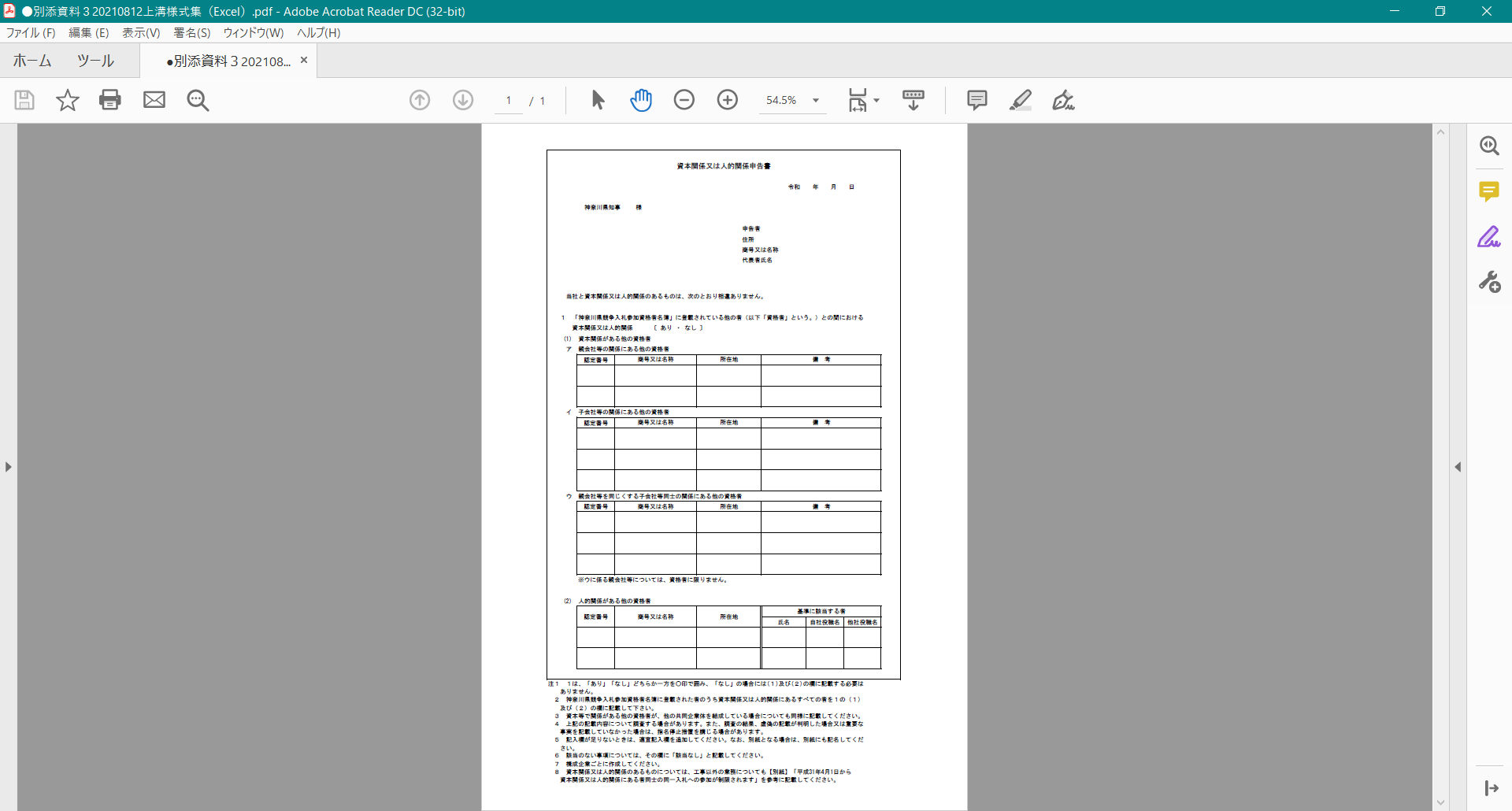 （様式2-10【別紙】）　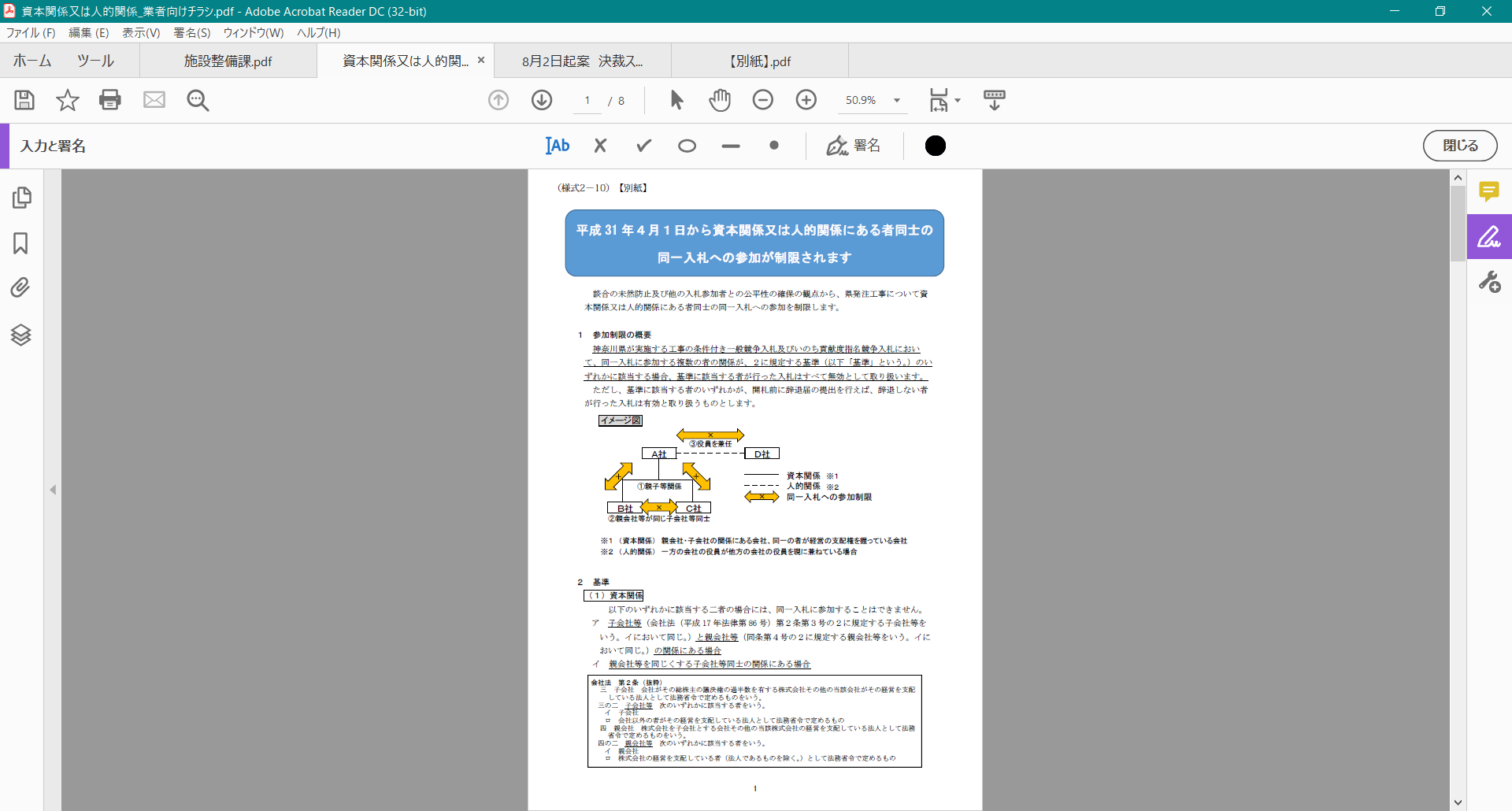 （様式2-10【別紙】）　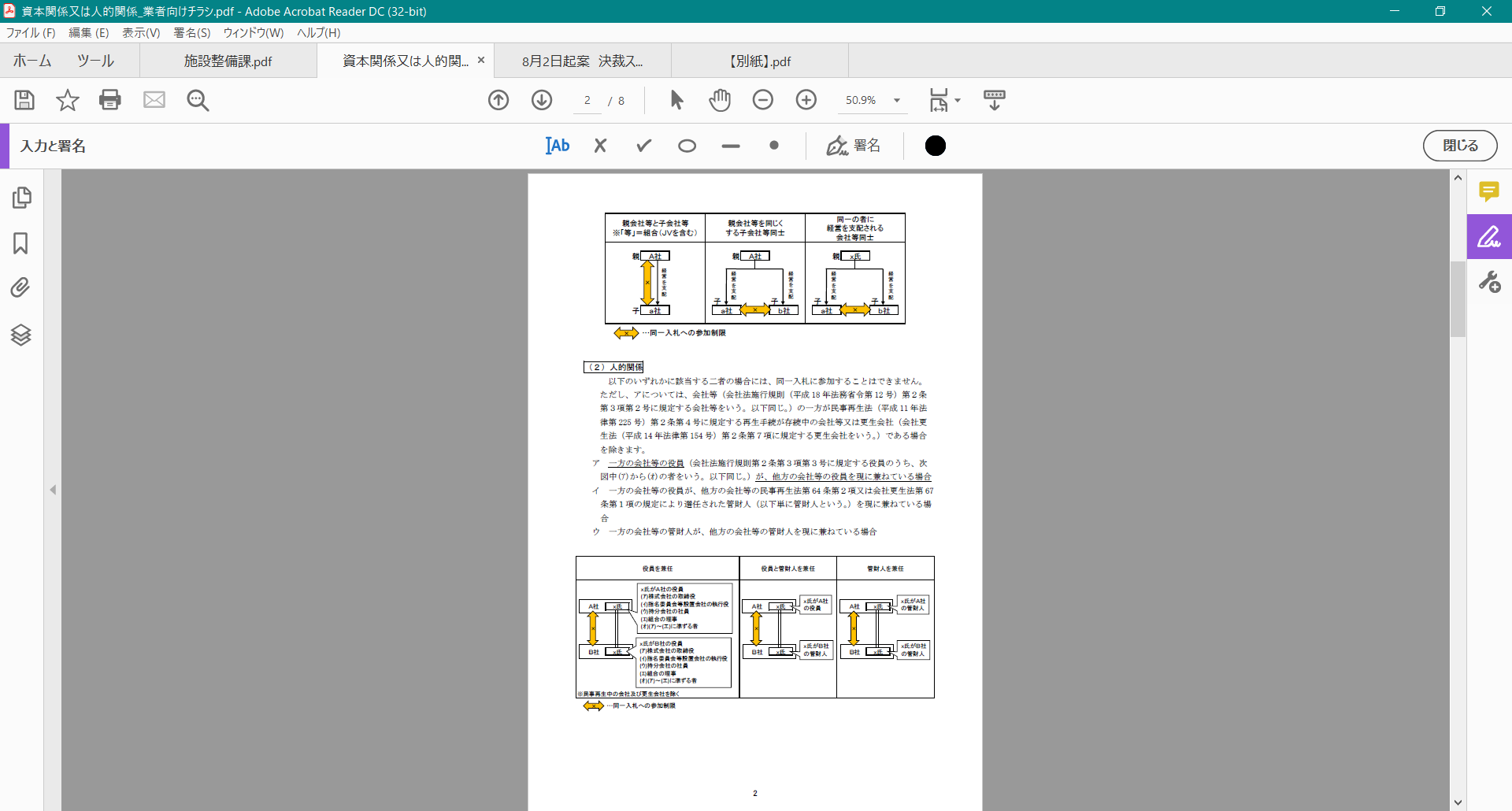 （様式2-10【別紙】）　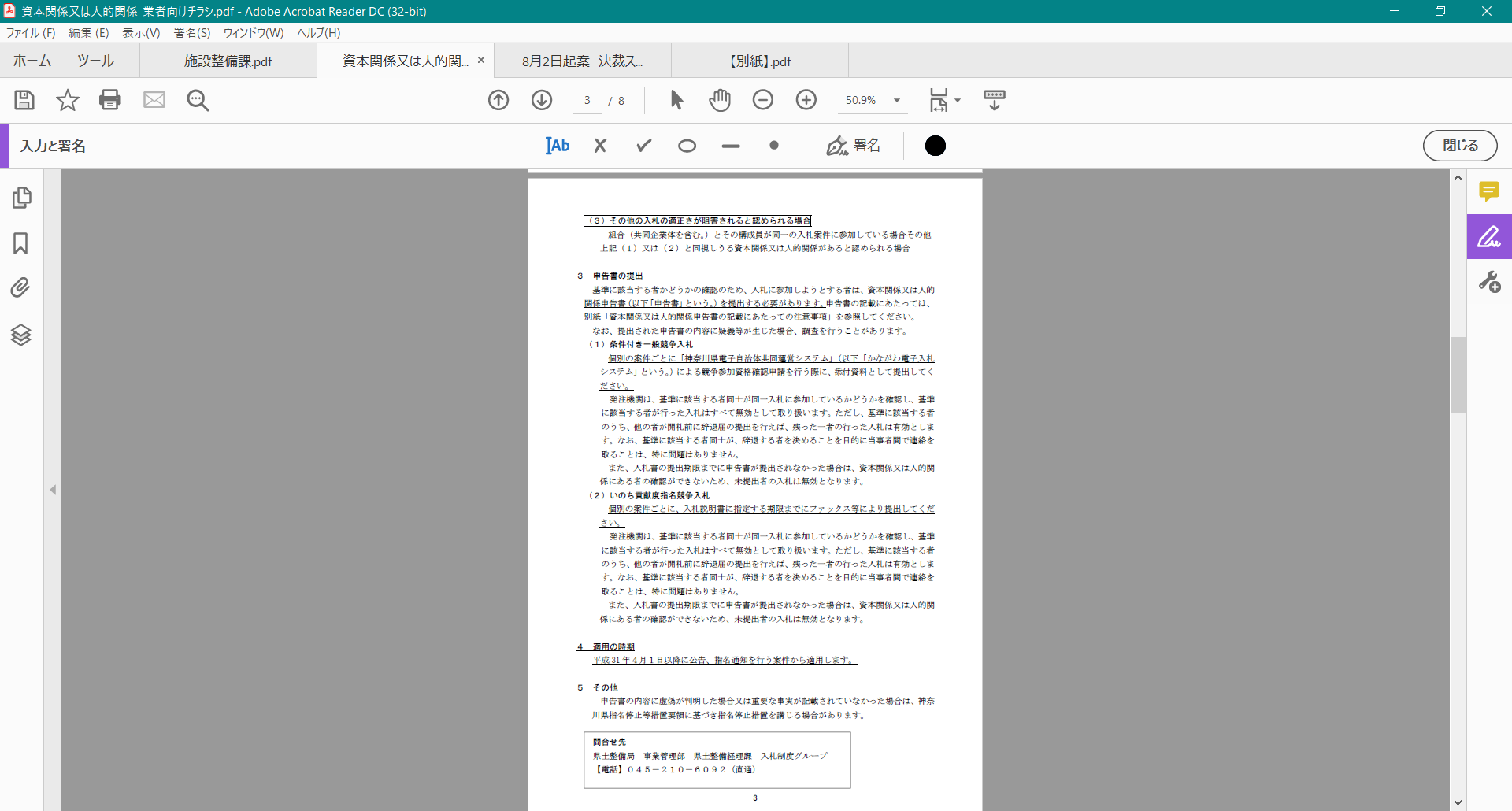 （様式2-10【別紙】）　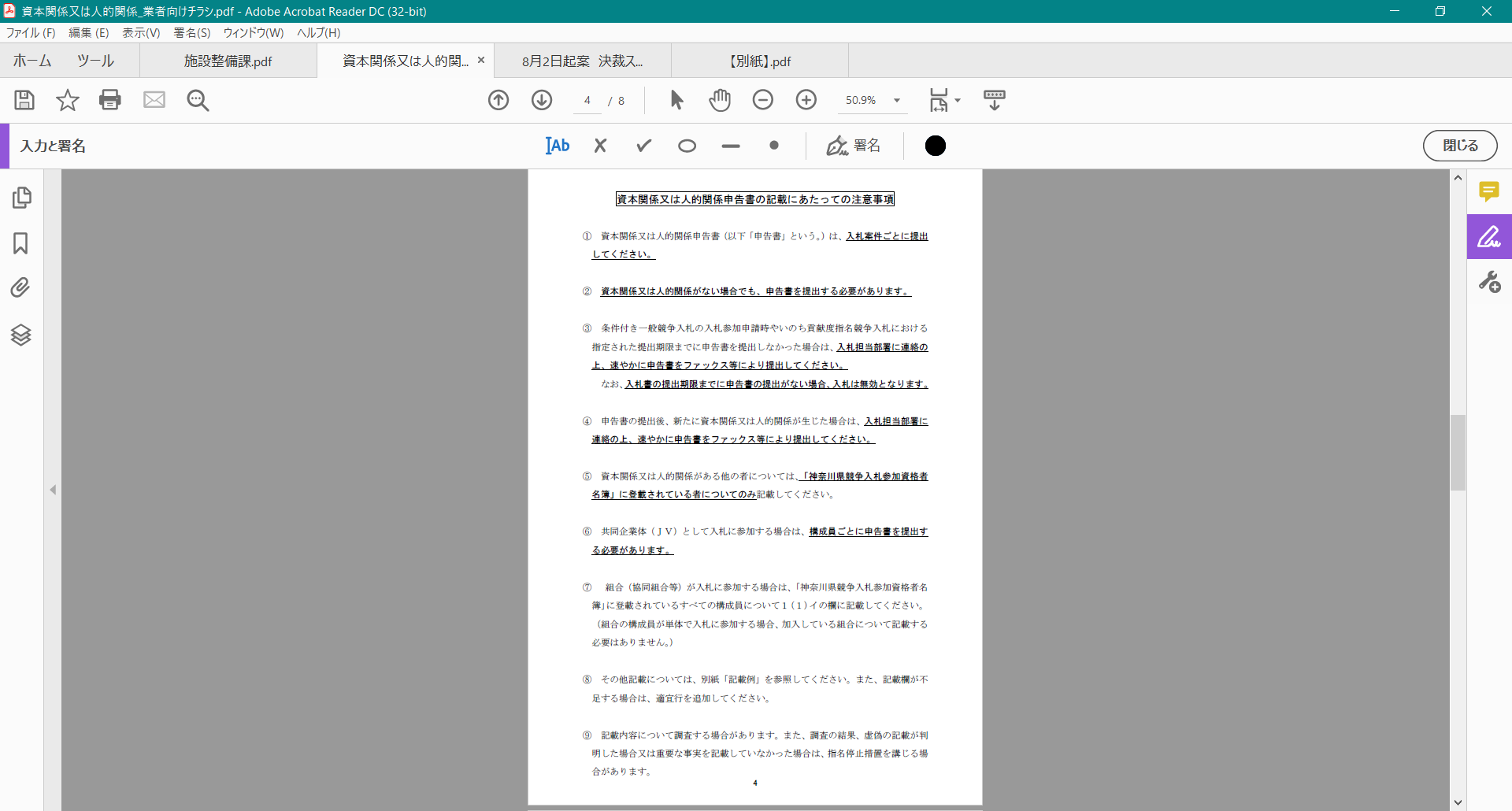 （様式2-10【別紙】）　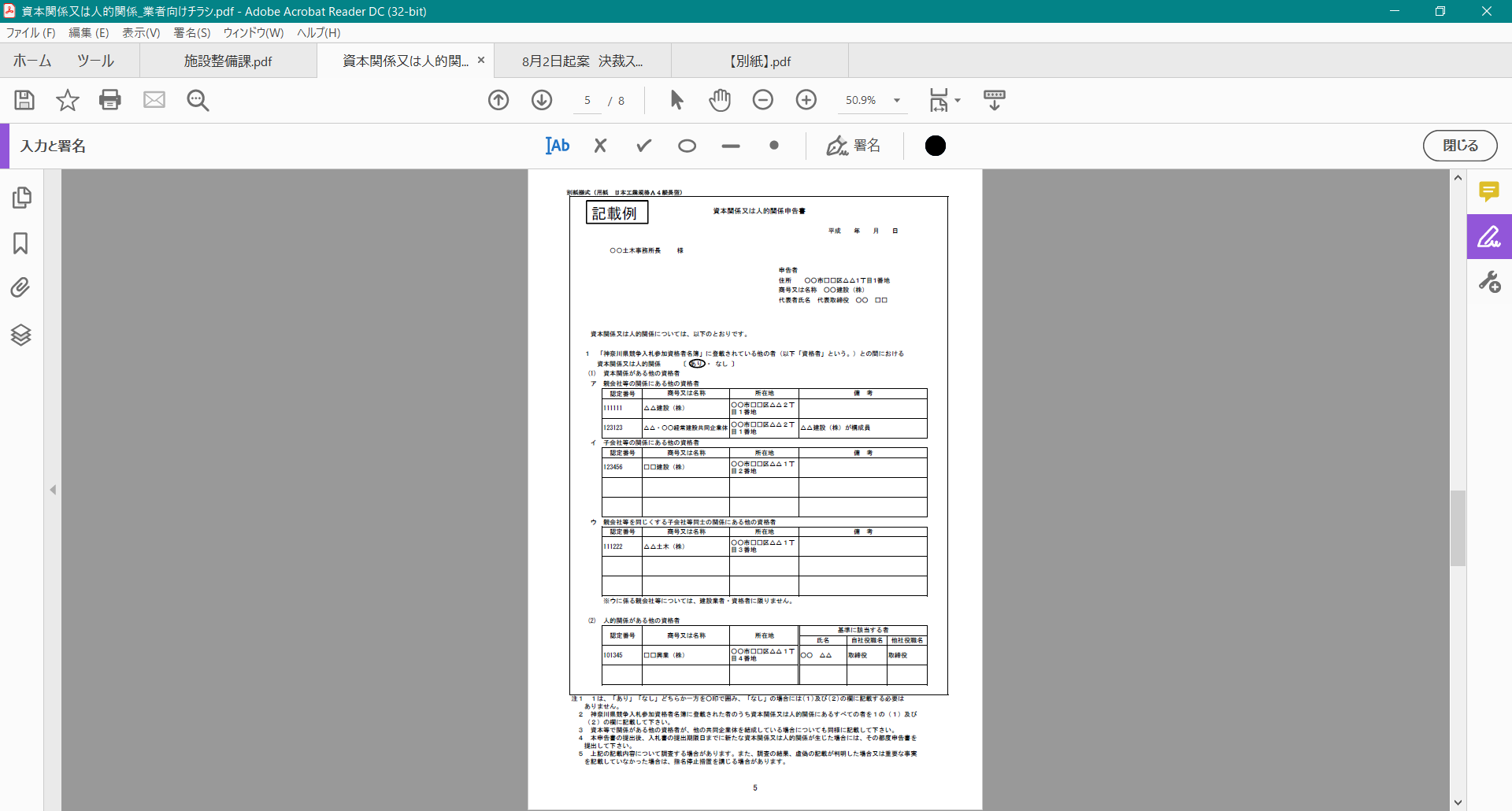 （様式2-10【別紙】）　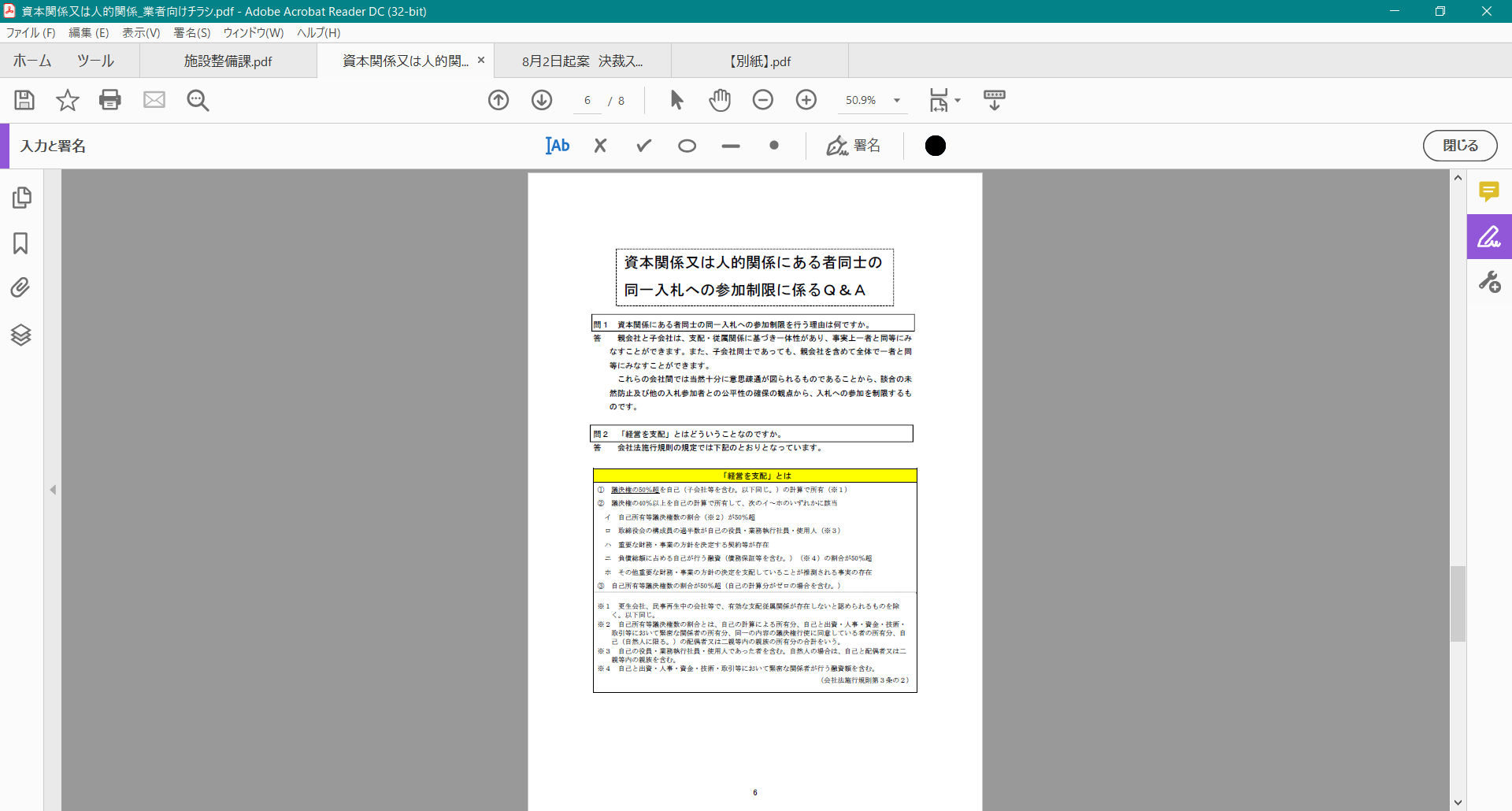 （様式2-11）令和　　年　　月　　日入札辞退届神奈川県知事　　様〔単体企業又は代表企業〕商号または名称所在地代表者職・氏名責任者氏名担当者氏名連絡先令和3年8月31日に公告された「県営追浜第一団地特定事業」に係る総合評価一般競争入札について、入札参加資格を有する旨の通知を受けましたが、都合により入札を辞退します。３　入札時の提出書類（様式3-1-1）令和　　年　　月　　日入札書神奈川県知事　　様〔単体企業又は代表企業〕商号または名称所在地代表者職・氏名責任者氏名担当者氏名連絡先〔代理人〕氏名　　　　　　　　　　　連絡先責任者氏名担当者氏名連絡先下記の金額で契約いたしたく、入札説明書等の内容を承諾の上、入札します。記件　　名　　　県営追浜第一団地特定事業注１　金額、月日等の数字はアラビア字体で明確に記載してください。注２　金額の頭に￥記号をつけてください。注３　金額は、課税事業者、免税事業者を問わず消費税及び地方消費税を含まず記載してください。注４　金額は訂正しないでください。注５　代理人が入札する場合には、当該代理人の氏名及び連絡先を記載し、かつ委任状を提出してください注６　（様式3-1-2）入札価格内訳書を、本様式と併せて提出してください。（様式3-1-2）入札価格内訳書の提出がない場合は失格となります。（様式3-1-2）　※別添のMicrosoft Excelの様式で作成してください。令和　　年　　月　　日商号または名称　　　　　　　　　所在地　　　　　　　　　代表者職・氏名　　　　　　　　　責任者氏名　　　　　　　　　担当者氏名　　　　　　　　　連絡先　　　　　　　　　入札価格内訳書（単位：円）〈入札価格〉注）金額欄には消費税及び地方消費税相当額を除いた額を記入すること。（以下本様式において同じ）〈入札価格〉の合計は、入札書（様式3-1-1）と同額とすること。　１．県営住宅等整備費の内訳（工区単位）注）合計金額は、本様式内で整合すること。（以下本様式において同じ）〇年度を各事業年度に変更して各年度の金額を記入すること。年度は必要に応じて増減すること。（以下本様式において同じ）　２．入居者移転支援業務費等（工区単位）　３．県営住宅等整備費（〇工区）の内訳　　　　注）添付資料として各項目の費用を積算し、その根拠を作成すること。（以下本様式において同じ）　　通常の範囲外の物価変動スライド適用のため、人工、数量、単価、適用年度等、その根拠が明確であること。工区ごとに作成すること。（以下本様式において同じ）建替住宅建設費は棟単位で記載することとし、適宜欄を追加すること。（※）集会所、コミュニティルームを住棟に併設する場合は、内装、設備工事費を住戸と切り分けて算出した上で記載すること。（躯体費用は建築本体工事費に含む。）※仮住居修繕費の設定４．入居者移転支援業務費等の内訳　４.１．移転補償料等（〇工区）の内訳　※移転補償料の設定　※民間賃貸住宅賃料等の設定（様式3-2-1）県営追浜第一団地特定事業〔入札提案書類提出届等〕（様式3-2-2）令和　　年　　月　　日入札提案書類提出届神奈川県知事　　様〔単体企業又は代表企業〕商号または名称所在地代表者職・氏名責任者氏名担当者氏名連絡先令和3年8月31日に公告された「県営追浜第一団地特定事業」に係る総合評価一般競争入札に対する提案書類を提出します。（様式3-2-3）令和　　年　　月　　日入札提案書類確認書(1)　入札書等(2)　入札提案書類提出届等(3)　事業実施計画に関する提案書(4)　施設計画に関する提案書(5)　施工計画に関する提案書(6)　入居者移転支援業務実施計画に関する提案書(7)　用地活用に関する提案書(8)　その他の優れた提案に関する提案書(9)　事業提案書の概要（公表用）(10)　設計図書等注１　必要書類に乱丁・落丁のないこと、必要部数揃っていることを確認した上で、確認欄の入札参加者に○印を記載してください。確認欄の県は、県が使用しますので、空欄のままにしてください。（様式3-2-4）令和　　年　　月　　日要求水準に関する誓約書神奈川県知事　　様〔単体企業又は代表企業〕商号または名称所在地代表者職・氏名責任者氏名担当者氏名連絡先令和3年8月31日に公告された「県営追浜第一団地特定事業」に係る総合評価一般競争入札に対する提出書類の一式は、「県営追浜第一団地特定事業　要求水準書（県営住宅等整備業務、用地活用業務編及び入居者移転支援編）」に規定された要求水準と同等またはそれ以上の水準であることを誓約します。　落札後、事業実施にあたって、要求水準を満たしていない状況が発生した場合は、自らの負担で要求水準を満たすように補完することも誓約いたします。（様式3-2-5）令和　　年　　月　　日単体企業又は構成企業名対応表注１　「設計企業］、「建設企業」、「工事監理企業」、「入居者移転支援業務企業」、「用地活用業務企業」について、数字（大文字）を付記してください。　　　　また、同一企業が複数業務を実施する場合（例えば同一企業が設計業務と工事監理業務を行う等）においても、それぞれ業務ごと（例えば「設計企業１」と「工事監理企業１」）に分けて記載してください。注２　「単体企業」、「代表企業」、「構成企業」の別を記載してください。（様式3-2-6）基本的事項に関する確認書提案内容が、基本的事項の確認内容について充足していることを確認の上、提案内容欄にチェック及び充足の状況を記入してください。注1　本様式に記載されている事項は基本要件を記載したものであり、すべての要求水準を満たしていることを確認するものではありません。本様式の確認をもって、すべての要求水準が達成されていると県が判断するものではないことに留意してください。注2　参照様式の欄には、充足の状況が確認できる様式または設計図書等の番号を記載してください。（様式3-3-1）県営追浜第一団地特定事業〔事業実施計画に関する提案書〕（様式3-3-5）資金調達計画１．県営住宅整備費　２．入居者移転支援業務費　３．用地活用業務費　注）（１～３に共通）自己資金については、預金残高証明等、自己資金残高を示すものを本様式に添付すること。借入金については、想定している調達予定先の関心表明書（貸出人・借入人・貸出額・貸出日・融資機関・返済方法・適用金利等を記載）を添付すること。建設企業、入居者移転支援業務企業及び用地活用業務企業の貸借対照表（直近３ヶ年分及び当該期間の推移表）と損益計算書（直近３ヶ年分及び当該期間の推移表）を添付すること。落札者については、着工までに、資金調達予定先からの融資承諾書の提出を求める。また、審査段階で、調達予定先への確認を行うこともある。（３．用地活用業務費　について）用地活用業務費については、説明資料を添付すること。なお、説明資料の様式は自由とするが、下表を参考に事業開始までの事業費の内訳表を付すとともに、内訳項目について、項目名だけでは内容がわかりにくいものは、必要に応じて補足説明すること。民間施設等整備費　説明資料（イメージ）（様式3-4-1）県営追浜第一団地特定事業〔施設計画に関する提案書〕（様式3-5-1）県営追浜第一団地特定事業〔施工計画に関する提案書〕（様式3-6-1）県営追浜第一団地特定事業〔入居者移転支援業務実施計画に関する提案書〕（様式3-7-1）県営追浜第一団地特定事業〔用地活用に関する提案書〕（様式3-8-1）県営追浜第一団地特定事業〔その他の優れた提案に関する提案書〕（様式4-1）県営追浜第一団地特定事業〔事業提案書の概要（公表用）〕［入札参加者名］※本様式は、審査結果等の公表に用いる。承諾を得ず使用することを念頭に作成してください。（様式4-2）事業提案書の概要（公表用）その1※１　１．実施体制について、1つの企業が複数の業務を担当する場合は、適宜、欄をまとめて記載すること。※２　各項目の欄の大きさは、適宜変更すること。※３　本様式1枚以内に記入すること。（様式4-3）事業提案書の概要（公表用）その2※１　各項目の欄の大きさ、図の枚数は、適宜変更すること。※２　本様式2枚以内に記入すること。※様式4-2、様式4-3作成要領（設計図書等1）県営追浜第一団地特定事業〔設計図書等〕（設計図書等2）　※別添のMicrosoft Excelの様式で作成してください。建築計画概要書様式建築計画概要書【工期1】県営住宅（集会所、コミュニティルームを整備する場合はそれを含む）（棟No.）民間施設等【工期2】県営住宅（集会所、コミュニティルームを整備する場合はそれを含む）（棟No.）民間施設等注）複数棟になる場合は、棟毎に作成すること。（戸建住宅を除く。）注）面積は、小数点以下２位まで有効とし、３位以下は切り捨てること。注）民間施設等については該当する街区のみに記入し、該当しない街区の民間施設等の欄は斜線表示すること。注）民間施設等の備考欄には、共同住宅の場合は平均住戸面積及び戸数を、戸建住宅の場合は平均敷地面積及び区画数を記入すること。注）工期が別れず、工期１のみの場合は、工期２の表は要しない。（表を削除のこと）（設計図書等3）　※別添のMicrosoft Excelの様式を使用して作成してください。建替住宅面積表様式建替住宅面積表【住戸タイプ別面積表（合計）】【工期1　住戸タイプ別面積表】【工期2　住戸タイプ別面積表】注) 駐車台数・駐輪台数の右欄（単位％）は、総住戸数に対する割合を記載すること。注）工期が別れず、工期１のみの場合は、工期２の表は要しない。（表を削除のこと）（設計図書等4）　※別添のMicrosoft Excelの様式で作成してください。住棟別面積表様式住棟別面積表【工期1　面積表】【工期2　面積表】注）複数棟になる場合は、棟毎に作成すること。注）工期が別れず、工期１のみの場合は、工期２の表は要しない。（表を削除のこと）（設計図書等5）住宅性能概要様式住宅性能評価の等級≪設計住宅性能評価項目≫（共同住宅）注）等級については、「住宅品質確保促進法に基づく告示（日本住宅性能表示基準）」参照のこと。　注）提案内容欄には、提案等級及びその等級を確保するために講じた対策等を具体的に記入すること。　注）条例運用基準が改正された場合は、改正後の基準を遵守すること。様式番号提出書類の名称提出部数提出方法様式1-1-1入札説明会兼現地見学会 参加申込書―（入札説明書等を参照すること）様式1-2-1入札説明書等に関する質問書提出届―（入札説明書等を参照すること）様式1-2-2入札説明書等に関する質問書―（入札説明書等を参照すること）様式1-3-1事業者ヒアリング　参加申込書―（入札説明書等を参照すること）様式1-3-2事業者ヒアリング　質問票―（入札説明書等を参照すること）様式番号提出書類の名称提出部数提出方法様式2-1表紙正本１部副本２部・Ａ４縦長ファイル綴じ・添付書類は各様式の下に添付すること様式2-2入札参加表明書（資格確認申請書）正本１部副本２部・Ａ４縦長ファイル綴じ・添付書類は各様式の下に添付すること様式2-3入札参加者構成表正本１部副本２部・Ａ４縦長ファイル綴じ・添付書類は各様式の下に添付すること様式2-4委任状（代表企業）正本１部副本２部・Ａ４縦長ファイル綴じ・添付書類は各様式の下に添付すること様式2-5設計企業【添付書類あり】正本１部副本２部・Ａ４縦長ファイル綴じ・添付書類は各様式の下に添付すること様式2-6建設企業【添付書類あり】正本１部副本２部・Ａ４縦長ファイル綴じ・添付書類は各様式の下に添付すること様式2-7工事監理企業【添付書類あり】正本１部副本２部・Ａ４縦長ファイル綴じ・添付書類は各様式の下に添付すること様式2-8入居者移転支援業務企業【添付書類あり】正本１部副本２部・Ａ４縦長ファイル綴じ・添付書類は各様式の下に添付すること様式2-9用地活用業務企業【添付書類あり】正本１部副本２部・Ａ４縦長ファイル綴じ・添付書類は各様式の下に添付すること様式2-10資本関係又は人的関係申告書正本１部副本２部・Ａ４縦長ファイル綴じ・添付書類は各様式の下に添付すること様式2-11入札辞退届正本１部副本２部―（入札説明書等を参照すること）様式番号提出書類の名称提出部数提出方法様式3-1-1入札書正本１部副本２部封筒で提出様式3-1-2入札価格内訳書正本１部副本２部二つ折りし封筒で提出様式番号提出書類の名称提出部数提出方法様式3-2-1表紙正本１部副本２部・Ａ４縦長ファイル綴じ・添付書類は各様式の下に添付すること様式3-2-2入札提案書類提出届正本１部副本２部・Ａ４縦長ファイル綴じ・添付書類は各様式の下に添付すること様式3-2-3入札提案書類確認書正本１部副本２部・Ａ４縦長ファイル綴じ・添付書類は各様式の下に添付すること様式3-2-4要求水準に関する誓約書正本１部副本２部・Ａ４縦長ファイル綴じ・添付書類は各様式の下に添付すること様式3-2-5単体企業又は構成企業名対応表正本１部副本２部・Ａ４縦長ファイル綴じ・添付書類は各様式の下に添付すること様式3-2-6基本的事項に関する確認書正本１部副本２部・Ａ４縦長ファイル綴じ・添付書類は各様式の下に添付すること様式番号提出書類の名称提出部数提出方法様式3-3-1表紙正本１部副本20部・(3)から(8)を１つのＡ４縦長ファイル綴じ様式3-3-2事業実施体制正本１部副本20部・(3)から(8)を１つのＡ４縦長ファイル綴じ様式3-3-3事業スケジュール正本１部副本20部・(3)から(8)を１つのＡ４縦長ファイル綴じ様式3-3-4県内経済への配慮正本１部副本20部・(3)から(8)を１つのＡ４縦長ファイル綴じ様式3-3-5資金調達計画正本１部副本20部・(3)から(8)を１つのＡ４縦長ファイル綴じ様式3-1-2入札価格内訳書（再掲）正本１部副本20部・(3)から(8)を１つのＡ４縦長ファイル綴じ様式番号提出書類の名称提出部数提出方法様式3-4-1表紙正本１部副本20部・(3)から(8)を１つのＡ４縦長ファイル綴じ様式3-4-2全体配置計画正本１部副本20部・(3)から(8)を１つのＡ４縦長ファイル綴じ様式3-4-3住棟・住戸の計画正本１部副本20部・(3)から(8)を１つのＡ４縦長ファイル綴じ様式3-4-4コミュニティ活動拠点の計画正本１部副本20部・(3)から(8)を１つのＡ４縦長ファイル綴じ様式3-4-5ユニバーサルデザイン・安全・安心への配慮正本１部副本20部・(3)から(8)を１つのＡ４縦長ファイル綴じ様式3-4-6維持管理・地球温暖化対策への配慮正本１部副本20部・(3)から(8)を１つのＡ４縦長ファイル綴じ様式3-4-7長期修繕計画書正本１部副本20部・(3)から(8)を１つのＡ４縦長ファイル綴じ様式3-4-8要求水準セルフチェックシート正本１部副本20部・(3)から(8)を１つのＡ４縦長ファイル綴じ様式番号提出書類の名称提出部数提出方法様式3-5-1表紙正本１部副本20部・(3)から(8)を１つのＡ４縦長ファイル綴じ様式3-5-2建設工事期間の短縮等正本１部副本20部・(3)から(8)を１つのＡ４縦長ファイル綴じ様式3-5-3安全対策等正本１部副本20部・(3)から(8)を１つのＡ４縦長ファイル綴じ様式番号提出書類の名称提出部数提出方法様式3-6-1表紙正本１部副本20部・(3)から(8)を１つのＡ４縦長ファイル綴じ様式3-6-2業務実施体制等正本１部副本20部・(3)から(8)を１つのＡ４縦長ファイル綴じ様式3-6-3入居者の負担軽減等正本１部副本20部・(3)から(8)を１つのＡ４縦長ファイル綴じ様式番号提出書類の名称提出部数提出方法様式3-7-1表紙正本１部副本20部・(3)から(8)を１つのＡ４縦長ファイル綴じ様式3-7-2用地活用の内容等正本１部副本20部・(3)から(8)を１つのＡ４縦長ファイル綴じ様式3-7-3県負担額低減に資する提案正本１部副本20部・(3)から(8)を１つのＡ４縦長ファイル綴じ様式番号提出書類の名称提出部数提出方法様式3-8-1表紙正本１部副本20部・(3)から(8)を１つのＡ４縦長ファイル綴じ様式3-8-2その他の提案内容等正本１部副本20部・(3)から(8)を１つのＡ４縦長ファイル綴じ様式番号提出書類の名称提出部数提出方法様式4-1事業提案書の概要（公表用）表紙正本１部副本20部・(9)及び(10)を１つのＡ３横長ファイル綴じ様式4-2事業提案書の概要（公表用）その１正本１部副本20部・(9)及び(10)を１つのＡ３横長ファイル綴じ様式4-3事業提案書の概要（公表用）その２正本１部副本20部・(9)及び(10)を１つのＡ３横長ファイル綴じ番号提出書類の名称提出部数提出方法1表紙正本１部副本20部・(9)及び(10)を１つのＡ３横長ファイル綴じ2建築計画概要書正本１部副本20部・(9)及び(10)を１つのＡ３横長ファイル綴じ3建替住宅面積表正本１部副本20部・(9)及び(10)を１つのＡ３横長ファイル綴じ4住棟別面積表正本１部副本20部・(9)及び(10)を１つのＡ３横長ファイル綴じ5住宅性能概要正本１部副本20部・(9)及び(10)を１つのＡ３横長ファイル綴じ6建替住宅仕上表正本１部副本20部・(9)及び(10)を１つのＡ３横長ファイル綴じ7コンセプト図正本１部副本20部・(9)及び(10)を１つのＡ３横長ファイル綴じ8重ね合わせ図正本１部副本20部・(9)及び(10)を１つのＡ３横長ファイル綴じ9全体配置図正本１部副本20部・(9)及び(10)を１つのＡ３横長ファイル綴じ10建替住宅平面図及び屋根伏図正本１部副本20部・(9)及び(10)を１つのＡ３横長ファイル綴じ11日影図（建築基準法）正本１部副本20部・(9)及び(10)を１つのＡ３横長ファイル綴じ12日影図（基本的事項確認）正本１部副本20部・(9)及び(10)を１つのＡ３横長ファイル綴じ13日影図（周辺地域への影響）正本１部副本20部・(9)及び(10)を１つのＡ３横長ファイル綴じ14建替住宅断面図正本１部副本20部・(9)及び(10)を１つのＡ３横長ファイル綴じ15建替住宅立面図正本１部副本20部・(9)及び(10)を１つのＡ３横長ファイル綴じ16建替住宅住戸タイプ別平面図正本１部副本20部・(9)及び(10)を１つのＡ３横長ファイル綴じ17建替住宅住戸タイプ別平面図（設備図）正本１部副本20部・(9)及び(10)を１つのＡ３横長ファイル綴じ18集会所、コミュニティルーム配置図兼平面図正本１部副本20部・(9)及び(10)を１つのＡ３横長ファイル綴じ19集会所、コミュニティルーム断面図・立面図正本１部副本20部・(9)及び(10)を１つのＡ３横長ファイル綴じ20集会所、コミュニティルーム仕上表正本１部副本20部・(9)及び(10)を１つのＡ３横長ファイル綴じ21構造計画図正本１部副本20部・(9)及び(10)を１つのＡ３横長ファイル綴じ22排水系統図正本１部副本20部・(9)及び(10)を１つのＡ３横長ファイル綴じ23工事計画図正本１部副本20部・(9)及び(10)を１つのＡ３横長ファイル綴じ24用地活用計画図正本１部副本20部・(9)及び(10)を１つのＡ３横長ファイル綴じ25入居者移転計画（ローリング計画）正本１部副本20部・(9)及び(10)を１つのＡ３横長ファイル綴じ26全体工程表正本１部副本20部・(9)及び(10)を１つのＡ３横長ファイル綴じ番号設計図書等記載事項及び留意点最大枚数用紙ｻｲｽﾞと縮尺1表紙・様式に従って記載すること。１Ａ３2建築計画概要書・様式に従って記載すること。2Ａ３3建替住宅面積表・様式に従って記載すること。１Ａ３4住棟別面積表・様式に従って記載すること。2Ａ３5住宅性能概要・様式に従って記載すること。１Ａ３6建替住宅仕上表・内装、外装ともに記載すること。・器具表、機器表を記載すること。・複数棟の場合で仕上げが異なる場合は、それぞれの棟毎に記載すること。３Ａ３7コンセプト図・デザイン・計画コンセプトについて、文章のほかスケッチや概念図等を用いて示すこと。２Ａ３8重ね合わせ図・事業用地全体について、建替住宅と既存住宅を重ね合わせて図示すること。・各工区の境界線及び敷地境界を明示すること。・建替住宅及び既存住宅は建物の外形が記載されていればよい。１Ａ３9全体配置図・事業用地全体について、建替住宅、住棟間隔、外構及び周辺道路等を図示すること。・建替住宅等は1 階平面図とし、建替住宅平面図には住戸タイプ・床面積を記載すること。・建替住宅平面図は各住戸の界壁が記載されていればよい。1Ａ1及びＡ３（縮小版）[A1:S=1/800][A3:S=1/1600]10建替住宅平面図及び屋根伏図・建替住宅の各階平面図及び屋根伏図を図示すること。・複数棟の場合、それぞれの棟毎に図示すること。・平面図には室名・住戸タイプ・床面積を記載すること。・壁については、各住戸の界壁を記載すること。1/棟※住棟数により枚数が変わるためＡ３[S=1/300]11日影図（建築基準法）・建築基準法に基づく建替住宅の日影図を図示すること。１Ａ３12日影図（基本的事項確認）・測定面は平均地盤面からの高さ1.5ｍとすること。・住戸の主たる居住室の開口部が冬至日（8:00～16:00）において、4時間以上の日影を落とさないことが確認できること。１Ａ３13日影図（周辺地域への影響）・測定面は平均地盤面とすること。ただし、付近の敷地の地盤面は事業用地敷地内と高低差がない想定とすること。・冬至日（8:00～16:00）において、1時間ごとの影の状況を図示すること。・付近の敷地の状況を簡易的に図示すること。１Ａ３14建替住宅断面図 ・建替住宅のみの断面図で、長辺方向及び短辺方向を各１面とすること。・複数棟の場合、それぞれの棟毎に図示すること。1/棟※住棟数により枚数が変わるためＡ３[S=1/300]15建替住宅立面図・建替住宅のみの立面図で、２面とすること。・複数棟の場合、それぞれの棟毎に図示すること。1/棟※住棟数により枚数が変わるためＡ３[S=1/300]16建替住宅住戸タイプ別平面図・各タイプ別に間取りがわかる表現とすること。1/タイプ※タイプ数により枚数が変わるためＡ３[S=1/100]17建替住宅住戸タイプ別平面図（設備図）・各タイプ別に換気・給排水・ガス・電気等の設備配管経路がわかる表現とすること。・標準プランと同じ場合は省略可とする。1/タイプ※タイプ数により枚数が変わるためＡ３[S=1/100]18集会所、コミュニティルーム配置図兼平面図・集会所、コミュニティルームについて、計画敷地、計画建築物、付帯施設、周辺道路等を図示すること。・利用者動線、想定したコミュニティルームの内容を文章のほかスケッチや概念図等を用いて示すこと。１※２（併設としない場合）Ａ３[S=1/300]19集会所、コミュニティルーム断面図・立面図・断面図は、長辺方向及び短辺方向を各１面とすること。・立面図は、２面とすること。１※２（併設としない場合）Ａ３[S=1/300]20集会所、コミュニティルーム仕上表・仕上表は、内装、外装ともに記載すること。・器具表、機器表を記載すること。1※２（併設としない場合）Ａ３21構造計画図・構造種別を明示するとともに、概略を図示すること。・想定杭量を図示すること。１Ａ３22排水系統図・事業用地全体について、排水の接続系統を図示すること。・複数棟の場合、それぞれの棟毎に図示すること。１Ａ３23工事計画図・工事車両進入ルート、仮囲い、ゲートの位置、資材置場、ポンプ車・クレーン車、交通誘導員等の配置等を図示すること。１Ａ３24用地活用計画図・余剰地について、敷地境界線、敷地面積、施設等の用途を記載すること。・余剰地を敷地分割する場合は、各々の敷地について、上記内容を記載すること。1Ａ３[S=1/300]25入居者移転計画（ローリング計画）・入居者移転をどのように実施するか棟毎の順序や活用する仮住居がわかるように作成すること。１Ａ３26全体工程表・事業契約の締結から事業完了までの工程表を作成すること。なお、工程表には事業契約書（案）の事業日程の記載事項が明確に判別できるよう作成すること。・設計業務については、事前調査、設計、各種申請、住宅性能評価の時期・期間を記載すること。・工事監理業務については、工事監理の期間を記載すること。・建設業務については、準備工事、既存住宅等の解体・撤去等、建替住宅等の本体工事、外構工事の時期・期間を記載すること。・入居者移転支援業務の時期・期間についても記載すること。・用地活用業務の時期・期間についても記載すること。1Ａ３１　入札説明会兼現地見学会申込書・質問書等に関する提出書類企業名業種設計・建設・工事監理・入居者移転支援・用地活用（いずれかを囲むこと）参加者の所属・氏名参加者の所属・氏名所属氏名所在地電話番号ＦＡＸ番号Ｅ－ＭＡＩＬ企業名所在地所属/担当者名電話／FAXメールアドレス資料名質問数入札説明書要求水準書要求水準書の添付資料様式集落札者決定基準事業契約書（案）その他合計企業名所在地所属/担当者名電話／FAXメールアドレス資料名（記載例）入札説明書番号タイトル該当頁該当箇所（見出し記号）該当箇所（見出し記号）該当箇所（見出し記号）該当箇所（見出し記号）該当箇所（見出し記号）該当箇所（見出し記号）該当箇所（見出し記号）質問番号タイトル該当頁見出し階層1見出し階層2見出し階層3見出し階層4見出し階層5見出し階層6見出し階層7質問例○○○○１第１１(1)ア(ｱ)ａ(a)○○○○１２３４５単体企業又は代表企業商号または名称単体企業又は代表企業電話番号単体企業又は代表企業E-mail単体企業又は代表企業所属・役職単体企業又は代表企業担当者氏名事業者ヒアリングへの参加者商号または名称事業者ヒアリングへの参加者所属・役職事業者ヒアリングへの参加者氏名事業者ヒアリングへの参加者商号または名称事業者ヒアリングへの参加者所属・役職事業者ヒアリングへの参加者氏名事業者ヒアリングへの参加者商号または名称事業者ヒアリングへの参加者所属・役職事業者ヒアリングへの参加者氏名事業者ヒアリングへの参加者商号または名称事業者ヒアリングへの参加者所属・役職事業者ヒアリングへの参加者氏名事業者ヒアリングへの参加者商号または名称事業者ヒアリングへの参加者所属・役職事業者ヒアリングへの参加者氏名単体企業又は代表企業名番号資料名項目該当頁該当箇所該当箇所該当箇所該当箇所該当箇所該当箇所該当箇所質問番号資料名項目該当頁見出し階層1見出し階層2見出し階層3見出し階層4見出し階層5見出し階層6見出し階層7例入札説明書第１入札説明書の定義１第１１(1)ア(ｱ)ａ(a)○○○○○○○○○○○○○○○○○○○○○○１２３４５２　入札参加資格確認に関する提出書類番号参加区分 役割商号または名称所在地代表者職・氏名１構成企業「代表企業」建設企業２３４５落札後のSPC(特別目的会社)組成の予定について（※右の欄のいずれかに〇を付けて下さい。）SPC組成の予定あり　　SPC組成の予定無し１　単体企業又は代表企業所在地商号または名称代表者職・氏名　　　　　　　　　　　　　　　　　　　　　　　　　　　担当者氏名　　　所属　　　　　　　　　　　　　　　　　　所在地　　　電話　　　　　　　　　　　　　　　　　　FAX　　　E-mail２　構成企業所在地商号または名称代表者職・氏名　　　　　　　　　　　　　　　　　　　　　　　　　　担当者氏名　　　所属　　　　　　　　　　　　　　　　　　所在地　　　電話　　　　　　　　　　　　　　　　　　FAX　　　E-mail３　構成企業所在地商号または名称代表者職・氏名　　　　　　　　　　　　　　　　　　　　　　　　　　担当者氏名　　　所属　　　　　　　　　　　　　　　　　　所在地　　　電話　　　　　　　　　　　　　　　　　　FAX　　　E-mail４　構成企業所在地商号または名称代表者職・氏名　　　　　　　　　　　　　　　　　　　　　　　　　担当者氏名　　　所属　　　　　　　　　　　　　　　　　　所在地　　　電話　　　　　　　　　　　　　　　　　　FAX　　　E-mail５　構成企業所在地商号または名称代表者職・氏名　　　　　　　　　　　　　　　　　　　　　　　　　　担当者氏名　　　所属　　　　　　　　　　　　　　　　　　所在地　　　電話　　　　　　　　　　　　　　　　　　FAX　　　E-mail委任者（入札参加者の構成企業）商号または名称　　所在地　　　　　　代表者職・氏名　　　　　　　　　　　　　　受任者（代表企業）商号または名称　　所在地　　　　　　代表者職・氏名　　　　　　　　　　　　　　委任事項1　下記事業に関する入札についての一切の件2　復代理人選任についての一切の件3　事業を遂行するために会社法（平成17年法律第86号）に定める株式会社として特別目的会社（以下「SPC」という。）を設立する場合における、SPC設立以前の契約についての一切の件事業名県営追浜第一団地特定事業企業名企業名一級建築士事務所登録番号（登録日）一級建築士事務所登録番号（登録日）（登録○年○月○日）（登録○年○月○日）（登録○年○月○日）神奈川県建設工事等入札参加資格者名簿の番号神奈川県建設工事等入札参加資格者名簿の番号参加資格要件工事の実績業務の名称○○○○設計業務○○○○設計業務○○○○設計業務参加資格要件工事の実績業務の発注者名参加資格要件工事の実績発注形態・単独　　・共同企業体　（いずれかを囲むこと）・単独　　・共同企業体　（いずれかを囲むこと）・単独　　・共同企業体　（いずれかを囲むこと）参加資格要件工事の実績施設の所在地○○県○○市○○町○○県○○市○○町○○県○○市○○町参加資格要件工事の実績業務期間○年○月○日～○年○月○日○年○月○日～○年○月○日○年○月○日～○年○月○日参加資格要件工事の実績主な業務内容参加資格要件工事の実績建物の内容（用途、規模、構造等を記載）管理技術者氏名管理技術者所属雇用期間　　年　　月管理技術者年齢　　　歳経験年数　　　　年管理技術者資格等○○○（○年○月○日取得／登録番号○○）○○○（○年○月○日取得／登録番号○○）○○○（○年○月○日取得／登録番号○○）書類名書類名入札参加者確認県確認１会社概要２商業登記簿謄本（現在事項証明書）※入札公告日以降に交付されたものを提出すること。３納税証明書（法人税、消費税及び地方消費税）の写し（最近１年間の未納がないことが証明できるもの）４建築士法第23条の規定に基づく一級建築士事務所の登録を行っていることを証する書類５実績に記載された契約書等の写し、共同企業体による場合は協定書の写し６配置予定の管理技術者の一級建築士免許証の写し及び建築士法第22条の2に規定する定期講習の修了証の写し７配置予定の管理技術者において、所属企業と直接的な雇用関係があり、入札参加申込書の受付日から起算して過去３か月以上の直接的かつ恒常的な雇用関係が証明できる資料（健康保険被保険者証の写し、市町村が作成する住民税特別徴収税額通知書の写し等）８在籍している一級建築士２名（配置予定の管理技術者を除く）の一級建築士免許証の写し及び建築士法第22条の2に規定する定期講習の修了証の写し、並びに、所属企業と直接的な雇用関係が証明できる資料（健康保険被保険者証の写し、市町村が作成する住民税特別徴収税額通知書の写し等）企業名企業名建設業の許可番号（許可日）建設業の許可番号（許可日）（許可○年○月○日）（許可○年○月○日）（許可○年○月○日）神奈川県建設工事等入札参加資格者名簿の番号神奈川県建設工事等入札参加資格者名簿の番号入札参加者名簿の登録業種入札参加者名簿の登録業種建築一式工事建築一式工事建築一式工事経営事項審査総合評定値経営事項審査総合評定値○○○○点　※建築一式工事の評定値を記載○○○○点　※建築一式工事の評定値を記載○○○○点　※建築一式工事の評定値を記載監理・主任技術者氏名監理・主任技術者所属雇用期間　　年　　月監理・主任技術者年齢　　　歳経験年数　　　　年監理・主任技術者資格等〇〇技術者〇〇技術者〇〇技術者監理・主任技術者資格等○○○（○年○月○日取得／登録番号○○）○○○（○年○月○日取得／登録番号○○）○○○（○年○月○日取得／登録番号○○）書類名書類名入札参加者確認県確認１会社概要２商業登記簿謄本（現在事項証明書）※入札公告日以降に交付されたものを提出すること。３納税証明書（法人税、消費税及び地方消費税）の写し（最近１年間の未納がないことが証明できるもの）４建設業許可申請書の写し（許可区分及び当該営業所が確認できる項のみで可）５経営事項審査(建築)に係る客観的点数を証する書類６配置予定の監理技術者の建築一式工事の監理技術者証の写し及び監理技術者講習修了証の写し７配置予定の主任技術者の建築一式工事に係る資格を証明できる書類の写し（技術検定合格証明書等）８配置予定の技術者において、所属企業と直接的な雇用関係があり、入札参加申込書の受付日から起算して過去３か月以上の直接的かつ恒常的な雇用関係が証明できる資料（健康保険被保険者証の写し、市町村が作成する住民税特別徴収税額通知書の写し等）企業名企業名一級建築士事務所登録番号（登録日）一級建築士事務所登録番号（登録日）（登録○年○月○日）（登録○年○月○日）（登録○年○月○日）神奈川県建設工事等入札参加資格者名簿の番号神奈川県建設工事等入札参加資格者名簿の番号参加資格要件工事の実績業務の名称○○○○工事監理業務○○○○工事監理業務○○○○工事監理業務参加資格要件工事の実績業務の発注者名参加資格要件工事の実績発注形態・単独　　・共同企業体　（いずれかを囲むこと）・単独　　・共同企業体　（いずれかを囲むこと）・単独　　・共同企業体　（いずれかを囲むこと）参加資格要件工事の実績施設の所在地○○県○○市○○町○○県○○市○○町○○県○○市○○町参加資格要件工事の実績業務期間○年○月○日～○年○月○日○年○月○日～○年○月○日○年○月○日～○年○月○日参加資格要件工事の実績主な業務内容参加資格要件工事の実績建物の内容（用途、規模、構造等を記載）工事監理者氏名工事監理者所属雇用期間　　年　　月工事監理者年齢　　　歳経験年数　　　　年工事監理者資格等○○○（○年○月○日取得／登録番号○○）○○○（○年○月○日取得／登録番号○○）○○○（○年○月○日取得／登録番号○○）書類名書類名入札参加者確認県確認１会社概要２商業登記簿謄本（現在事項証明書）※入札公告日以降に交付されたものを提出すること。３納税証明書（法人税、消費税及び地方消費税）の写し（最近１年間の未納がないことが証明できるもの）４建築士法第23条の規定に基づく一級建築士事務所の登録を行っていることを証する書類５実績に記載された契約書等の写し、共同企業体による場合は協定書の写し６配置予定の技術者の当該工事業の監理技術者証の写し及び監理技術者講習修了証の写し７在籍している一級建築士３名の一級建築士免許証の写し及び建築士法第22条の2に規定する定期講習の修了証の写し、並びに、所属企業と直接的な雇用関係が証明できる資料（健康保険被保険者証の写し、市町村が作成する住民税特別徴収税額通知書の写し等）企業名宅地建物取引業法に基づく許可番号（免許有効期間）（○年○月○日～○年○月○日）書類名書類名入札参加者確認県確認１会社概要２商業登記簿謄本（現在事項証明書）※入札公告日以降に交付されたものを提出すること。３納税証明書（法人税、消費税及び地方消費税）の写し（最近１年間の未納がないことが証明できるもの）企業名企業名用地活用の内容用地活用の内容開発面積：施設用途：事業手法（ア～オのいずれかを選択）：［　　　　　］※オの場合、具体的な手法を記載余剰地の取得余剰地の取得・取得する　　・取得しない　　（いずれかを囲むこと）　　　※複数企業で参加する場合、取得しない企業も参加可実　績施設・事業を特定する情報施設名または事業名：所在地：工事完成時期：実　績施設・事業の概要施設用途：事業手法（ア～オのいずれかを選択）：［　　　　　］※オの場合、具体的な手法を記載実　績事業規模等（参考）構造/階数：延床面積：建物の高さ：住戸面積/住戸数：　　　　　※用途が住宅の場合運営内容：　　　　　　　　 ※用途が住宅以外の場合書類名書類名入札参加者確認県確認１会社概要２商業登記簿謄本（現在事項証明書）※入札公告日以降に交付されたものを提出すること。３納税証明書（法人税、消費税および地方消費税）の写し（最近１年間の未納がないことが証明できるもの）４実績について、施設用途、用地活用業務企業の役割・位置付け等が確認できる書類（工事請負契約書など）３　入札時の提出書類入札参加者番号金 額百億十億億千万百万十万万千百十円金 額県営住宅等整備費円入居者移転支援業務費等円合　計円県営住宅等整備費（工区単位内訳）〇年度〇年度〇年度〇年度合計県営住宅等整備費（〇工区）円県営住宅等整備費（〇工区）円県営住宅等整備費（〇工区）円県営住宅等整備費（〇工区）円合　計円入居者移転支援業務費等（工区単位内訳）〇年度〇年度〇年度〇年度合計入居者移転支援業務費等（〇工区）円入居者移転支援業務費等（〇工区）円入居者移転支援業務費等（〇工区）円入居者移転支援業務費等（〇工区）円合　計円入札参加者番号入札参加者番号項　　　目項　　　目項　　　目〇年度〇年度〇年度〇年度合計地質調査費地質調査費地質調査費円円円円円電波障害調査費電波障害調査費電波障害調査費円円円円円測量費測量費測量費円円円円円周辺家屋調査費（事前）周辺家屋調査費（事前）周辺家屋調査費（事前）円円円円円その他その他その他円円円円円既存施設除却設計費既存施設除却設計費既存施設除却設計費円円円円円既存施設除却設計費（余剰地部分を除く）既存施設除却設計費（余剰地部分を除く）円円円円円既存施設除却設計費（余剰地部分）既存施設除却設計費（余剰地部分）円円円円円既存施設除却工事監理費既存施設除却工事監理費既存施設除却工事監理費円円円円円既存施設除却費既存施設除却費既存施設除却費円円円円円既存施設除却費（余剰地部分を除く）既存施設除却費（余剰地部分を除く）円円円円円既存施設除却費（余剰地部分）既存施設除却費（余剰地部分）円円円円円建替住宅設計費建替住宅設計費建替住宅設計費円円円円円工事監理費工事監理費工事監理費円円円円円建替住宅建設費（〇号棟）建替住宅建設費（〇号棟）建替住宅建設費（〇号棟）円円円円円建築本体工事費円円円円円杭工事費（地盤改良を含む）円円円円円電気設備工事費円円円円円空調衛生ガス設備工事費円円円円円昇降機工事費円円円円円駐車場整備費円円円円円外構工事（駐車場、擁壁、道路工事及び共同施設を除く）円円円円円造成工事費円円円円円高さ２ｍ超の擁壁円円円円円道路工事費円円円円円その他（諸経費等）円円円円円集会所の内装、設備工事費（住棟に併設する場合のみ）（※）円円円円円コミュニティルームの内装、設備工事費（同上）（※）円円円円円共同施設整備費共同施設整備費共同施設整備費円円円円円集会所（住棟と別棟の場合）円円円円円コミュニティルーム（同上）円円円円円コミュニティ広場円円円円円高さ２ｍ以下の擁壁円円円円円その他（諸経費等）円円円円円仮住居修繕費仮住居修繕費仮住居修繕費円円円円円周辺家屋調査費（事後）周辺家屋調査費（事後）周辺家屋調査費（事後）円円円円円事後対策費（電波障害対策、周辺家屋補償等）事後対策費（電波障害対策、周辺家屋補償等）事後対策費（電波障害対策、周辺家屋補償等）円円円円円各種保険各種保険各種保険円円円円円性能評価取得費（設計・建設）性能評価取得費（設計・建設）性能評価取得費（設計・建設）円円円円円化学物質測定費化学物質測定費化学物質測定費円円円円円各種申請手数料等各種申請手数料等各種申請手数料等円円円円円その他（　　　　　　　　　　　　　　　　）その他（　　　　　　　　　　　　　　　　）その他（　　　　　　　　　　　　　　　　）円円円円円合　計合　計合　計円円円円円項　　　目項　　　目〇年度〇年度〇年度〇年度合計備考仮住居修繕費修繕戸数　　　　　　　　　　　　戸　　　　　　　　　　　　戸　　　　　　　　　　　　戸　　　　　　　　　　　　戸　　　　　　　　　　　　戸単価（円/戸）仮住居修繕費修繕費　　　　　　　　　　　　円　　　　　　　　　　　　円　　　　　　　　　　　　円　　　　　　　　　　　　円　　　　　　　　　　　　円　　　　　　　　　　　円入札参加者番号項　　　目項　　　目〇年度〇年度〇年度〇年度合計移転計画業務人　件　費　　　　　　　　　　　　円　　　　　　　　　　　　円　　　　　　　　　　　　円　　　　　　　　　　　　円　　　　　　　　　　　円移転計画業務そ　の　他　　　　　　　　　　　　円　　　　　　　　　　　　円　　　　　　　　　　　　円　　　　　　　　　　　　円　　　　　　　　　　　円仮移転支援業務事務人　件　費　　　　　　　　　　　　円　　　　　　　　　　　　円　　　　　　　　　　　　円　　　　　　　　　　　　円　　　　　　　　　　　円仮移転支援業務事務そ　の　他　　　　　　　　　　　　円　　　　　　　　　　　　円　　　　　　　　　　　　円　　　　　　　　　　　　円　　　　　　　　　　　円本移転支援業務事務人　件　費　　　　　　　　　　　　円　　　　　　　　　　　　円　　　　　　　　　　　　円　　　　　　　　　　　　円　　　　　　　　　　　円本移転支援業務事務そ　の　他　　　　　　　　　　　　円　　　　　　　　　　　　　　　　　　円　　　　　　　　　 　　　　　　　　　　　　円　　　 　　　　　　　　　　　　　　　　　　円　　　　　　　　　 　　　　　　　　　　　　　円　　　　　　　　　　補助金・交付金申請等関係書類の作成支援業務人　件　費　　　　　　　　　　　　円　　　　　　　　　　　　円　　　　　　　　　　　　円　　　　　　　　　　　　円　　　　　　　　　　　円補助金・交付金申請等関係書類の作成支援業務そ　の　他　　　　　　　　　　　　円　　　　　　　　　　　　円　　　　　　　　　　　　円　　　　　　　　　　　　円　　　　　　　　　　　円業務報告人　件　費　　　　　　　　　　　　円　　　　　　　　　　　　円　　　　　　　　　　　　円　　　　　　　　　　　　円　　　　　　　　　　　円業務報告そ　の　他　　　　　　　　　　　　円　　　　　　　　　　　　　　　　　　円　　　　　　　　　 　　　　　　　　　　　　円　　　 　　　　　　　　　　　　　　　　　　円　　　　　　　　　 　　　　　　　　　　　　　円　　　　　　　　　　移転補償料請求手続き人　件　費　　　　　　　　　　　　円　　　　　　　　　　　　円　　　　　　　　　　　　円　　　　　　　　　　　　円　　　　　　　　　　　円移転補償料請求手続きそ　の　他　　　　　　　　　　　　円　　　　　　　　　　　　円　　　　　　　　　　　　円　　　　　　　　　　　　円　　　　　　　　　　　円移転補償料等移転補償料　　　　　　　　　　　　円　　　　　　　　　　　　円　　　　　　　　　　　　円　　　　　　　　　　　　円　　　　　　　　　　　円移転補償料等民間賃貸住宅賃料等　　　　　　　　　　　　円　　　　　　　　　　　　円　　　　　　　　　　　　円　　　　　　　　　　　　円　　　　　　　　　　　円移転補償料等振込手数料　　　　　　　　　　　　円　　　　　　　　　　　　　　　　　　円　　　　　　　　　 　　　　　　　　　　　　円　　　 　　　　　　　　　　　　　　　　　　円　　　　　　　　　 　　　　　　　　　　　　　円　　　　　　　　　　合計合計円 円 円 円 円 入札参加者番号項　　　目項　　　目〇年度〇年度〇年度〇年度合計仮移転仮移転料　　　　　　　　　　　　円　　　　　　　　　　　　円　　　　　　　　　　　　円　　　　　　　　　　　　円　　　　　　　　　　　円本移転本移転料　　　　　　　　　　　　円　　　　　　　　　　　　円　　　　　　　　　　　　円　　　　　　　　　　　　円　　　　　　　　　　　円移転補償料合計	移転補償料合計	円 円 円 円 円 項　　　目項　　　目〇年度〇年度〇年度〇年度合計備考仮移転仮移転料　　　　　　　　　　　　戸　　　　　　　　　　　　戸　　　　　　　　　　　　戸　　　　　　　　　　　　戸　　　　　　　　　　　　戸25万円/戸本移転本移転料　　　　　　　　　　　　戸　　　　　　　　　　　　戸　　　　　　　　　　　　戸　　　　　　　　　　　　戸　　　　　　　　　　　　戸23万円/戸項　　　目項　　　目〇年度〇年度〇年度〇年度合計民間賃貸住宅賃料等賃料　　　　　　　　　　　　円　　　　　　　　　　　　円　　　　　　　　　　　　円　　　　　　　　　　　　円　　　　　　　　　　　円民間賃貸住宅賃料等敷金(返還されない額)　　　　　　　　　　　　円　　　　　　　　　　　　円　　　　　　　　　　　　円　　　　　　　　　　　　円　　　　　　　　　　　円民間賃貸住宅賃料等更新料　　　　　　　　　　　　円　　　　　　　　　　　　円　　　　　　　　　　　　円　　　　　　　　　　　　円　　　　　　　　　　　円民間賃貸住宅賃料等仲介業者手数料　　　　　　　　　　　　円　　　　　　　　　　　　円　　　　　　　　　　　　円　　　　　　　　　　　　円　　　　　　　　　　　円民間賃貸住宅賃料等合計民間賃貸住宅賃料等合計円 円 円 円 円 項　　　目項　　　目〇年度〇年度〇年度〇年度合計備考民間賃貸住宅賃料発生延べ月数　　　　　　　　　　　　月　　　　　　　　　　　　月　　　　　　　　　　　　月　　　　　　　　　　　　月-　　　　　　　　　　　月民間賃貸住宅賃貸戸数　　　　　　　　　　　　戸　　　　　　　　　　　　戸　　　　　　　　　　　　戸　　　　　　　　　　　　戸　　　　　　　　　　　戸民間賃貸住宅更新料発生戸数　　　　　　　　　　　　戸　　　　　　　　　　　　戸　　　　　　　　　　　　戸　　　　　　　　　　　　戸　　　　　　　　　　　戸民間賃貸住宅仲介業者手数料発生戸数　　　　　　　　　　　　戸　　　　　　　　　　　　戸　　　　　　　　　　　　戸　　　　　　　　　　　　戸　　　　　　　　　　　戸入札参加者番号企業名部署連絡責任者の役職・氏名住所電話番号FAX番号メールアドレス入札参加者番号様式番号提出書類の名称確認欄確認欄様式番号提出書類の名称入札参加者県様式3-1-1入札書様式3-1-2入札価格内訳書様式番号提出書類の名称確認欄確認欄様式番号提出書類の名称入札参加者県様式3-2-1表紙様式3-2-2入札提案書類提出届様式3-2-3入札提案書類確認書様式3-2-4要求水準に関する誓約書様式3-2-5単体企業又は構成企業名対応表様式3-2-6基本的事項に関する確認書様式番号提出書類の名称確認欄確認欄様式番号提出書類の名称入札参加者県様式3-3-1表紙様式3-3-2事業実施体制様式3-3-3事業スケジュール様式3-3-4県内経済への配慮様式3-3-5資金調達計画様式3-1-2入札価格内訳書（再掲）様式番号提出書類の名称確認欄確認欄様式番号提出書類の名称入札参加者県様式3-4-1表紙様式3-4-2全体配置計画様式3-4-3住棟・住戸の計画様式3-4-4コミュニティ活動拠点の計画様式3-4-5ユニバーサルデザイン・安全・安心への配慮様式3-4-6維持管理・地球温暖化対策への配慮様式3-4-7長期修繕計画書様式3-4-8要求水準書セルフチェックシート入札参加者番号様式番号提出書類の名称確認欄確認欄様式番号提出書類の名称入札参加者県様式3-5-1表紙様式3-5-2建設工事期間の短縮等様式3-5-3安全対策等様式番号提出書類の名称確認欄確認欄様式番号提出書類の名称入札参加者県様式3-6-1表紙様式3-6-2業務実施体制等様式3-6-3入居者の負担軽減等様式番号提出書類の名称確認欄確認欄様式番号提出書類の名称入札参加者県様式3-7-1表紙様式3-7-2用地活用の内容等様式3-7-3県負担額低減に資する提案様式番号提出書類の名称確認欄確認欄様式番号提出書類の名称入札参加者県様式3-8-1表紙様式3-8-2その他の提案内容等番号提出書類の名称確認欄確認欄番号提出書類の名称入札参加者県様式4-1事業提案書の概要（公表用）表紙様式4-2事業提案書の概要（公表用）その１様式4-3事業提案書の概要（公表用）その２入札参加者番号番号提出書類の名称確認欄確認欄番号提出書類の名称入札参加者県1表紙2建築計画概要書3建替住宅面積表4住棟別面積表5住宅性能概要6建替住宅仕上表7コンセプト図8重ね合わせ図9全体配置図10建替住宅平面図及び屋根伏図11日影図（建築基準法）12日影図（基本的事項確認）13日影図（周辺地域への影響）14建替住宅断面図15建替住宅立面図16建替住宅住戸タイプ別平面図17建替住宅住戸タイプ別平面図（設備図）18集会所、コミュニティルーム配置図兼平面図19集会所、コミュニティルーム断面図・立面図20集会所、コミュニティルーム仕上表21構造計画図22排水系統図23工事計画図24用地活用計画図25入居者移転計画（ローリング計画）26全体工程表入札参加者番号入札参加者番号入札参加者番号提案書表記※１参加区分※２企業の商号または名称建設企業１単体企業又は代表企業○○○会社建設企業２構成企業○○○会社…構成企業○○○会社設計企業１単体企業又は構成企業○○○会社…構成企業○○○会社工事監理企業１単体企業又は構成企業○○○会社…構成企業○○○会社入居者移転支援業務企業１単体企業又は構成企業○○○会社…構成企業○○○会社用地活用業務企業１単体企業又は構成企業○○○会社…構成企業基本的事項基本的事項確認内容提案内容提案内容参照様式書類の欠落書類の欠落・すべての書類が提出されている。－□－審査項目の欠落審査項目の欠落・審査項目に対応した内容の記載がある。－□－誹謗中傷・虚偽誹謗中傷・虚偽・誹謗中傷、事実と反する虚偽の記載がない。－□－法令の遵守法令の遵守・建築基準法における集団規定のうち、影響の大きな項目（建ぺい率、容積率、高さ制限）について、法令等を遵守している。－□県営住宅住棟・主要構造部をコンクリート系構造（SRC、PCを含む）とし、耐火構造となっている。・　　　　　　　造□県営住宅住戸・整備戸数120戸以上が確保され、所定の住戸専用面積が計画されている。・住棟の日影が隣接住棟の主たる居住室の開口部へ冬至日（8：00～16：00）において４時間以上生じない。（※測定面は、住棟の平均地盤面からの高さ1.5ｍ。）・　　　　　　　戸・最大　　　　時間□県営住宅集会所・所定の面積が確保されている。・　　　　　　　㎡□県営住宅コミュニティルーム・所定の面積が確保されている。・　　　　　　　㎡□県営住宅コミュニティ広場・確保されている。　　　　 －□県営住宅駐車場・平面駐車場とされている。－□県営住宅自転車置場・住戸数に応じた所定の台数が確保されている。・　　　　　　　台□県営住宅緑地・所定の緑地率及び緑化面積が確保されている。・　　　　　　　％・　　　　　　　㎡□事計業画工期・事業工程表にて、すべての業務（用地活用業務を除く）が令和９年８月31日までに予定されている。・令和　年　月　日□入札参加者番号入札参加者番号入札参加者番号様式3-3-2事業実施体制※次の点に配慮して記載してください。【制限枚数：２枚】・代表企業・構成企業の役割・責任の明確性と適切性・事業部門の区分経理上の独立性の確保※SPCを組成する場合はその旨を記載する。組成しない場合は、事業部門の区分経理上の独立性確保の具体的方法について記載する。・セルフモニタリング、個人情報の保護等に係るマネジメント体制の適切性・事業の安定性・リスク管理、資金調達の確実性※次の点に配慮して記載してください。【制限枚数：２枚】・代表企業・構成企業の役割・責任の明確性と適切性・事業部門の区分経理上の独立性の確保※SPCを組成する場合はその旨を記載する。組成しない場合は、事業部門の区分経理上の独立性確保の具体的方法について記載する。・セルフモニタリング、個人情報の保護等に係るマネジメント体制の適切性・事業の安定性・リスク管理、資金調達の確実性様式3-3-3事業スケジュール※次の点に配慮して記載してください。【制限枚数：１枚】・全体事業スケジュールの適切性・各業務（設計、工事、移転等）の連携や事業区域の有効利用等による事業期間短縮の提案※次の点に配慮して記載してください。【制限枚数：１枚】・全体事業スケジュールの適切性・各業務（設計、工事、移転等）の連携や事業区域の有効利用等による事業期間短縮の提案入札参加者番号様式3-3-4県内経済への配慮（定量）1/2※別添のMicrosoft Excelの様式で作成してください。１　県内事業者の雇用と県産木材の活用　　※用地活用業務は除く総額元請（単体企業又は構成企業）※　単体企業又は構成企業が県内企業の場合、県内企業受注額に記入すること。※　適宜行を追加すること。1次下請（協力企業）※　県内企業へ発注を確約できる発注額を記入すること。※　適宜行を追加すること。なお、2次下請以下は記入しないこと。２　県産木材の活用　　※用地活用業務は除く（使用量の内訳）※　使用を確約できる「木材」の使用量を記入すること。※　適宜行を追加すること。※別添のMicrosoft Excelの様式で作成してください。１　県内事業者の雇用と県産木材の活用　　※用地活用業務は除く総額元請（単体企業又は構成企業）※　単体企業又は構成企業が県内企業の場合、県内企業受注額に記入すること。※　適宜行を追加すること。1次下請（協力企業）※　県内企業へ発注を確約できる発注額を記入すること。※　適宜行を追加すること。なお、2次下請以下は記入しないこと。２　県産木材の活用　　※用地活用業務は除く（使用量の内訳）※　使用を確約できる「木材」の使用量を記入すること。※　適宜行を追加すること。※別添のMicrosoft Excelの様式で作成してください。１　県内事業者の雇用と県産木材の活用　　※用地活用業務は除く総額元請（単体企業又は構成企業）※　単体企業又は構成企業が県内企業の場合、県内企業受注額に記入すること。※　適宜行を追加すること。1次下請（協力企業）※　県内企業へ発注を確約できる発注額を記入すること。※　適宜行を追加すること。なお、2次下請以下は記入しないこと。２　県産木材の活用　　※用地活用業務は除く（使用量の内訳）※　使用を確約できる「木材」の使用量を記入すること。※　適宜行を追加すること。入札参加者番号様式3-3-4県内経済への配慮（定性）2/2※次の点に配慮して記載してください。【制限枚数：１枚】・県内事業者の育成（PFI事業のノウハウ蓄積等）・連携（雇用、県産木材の活用等）による県内経済に貢献する提案　※用地活用業務に関する提案は除く。※次の点に配慮して記載してください。【制限枚数：１枚】・県内事業者の育成（PFI事業のノウハウ蓄積等）・連携（雇用、県産木材の活用等）による県内経済に貢献する提案　※用地活用業務に関する提案は除く。※次の点に配慮して記載してください。【制限枚数：１枚】・県内事業者の育成（PFI事業のノウハウ蓄積等）・連携（雇用、県産木材の活用等）による県内経済に貢献する提案　※用地活用業務に関する提案は除く。入札参加者番号事業費（千円）資金の調達内訳資金の調達内訳資金の調達内訳資金の調達内訳事業費（千円）自己資金借入金その他合計事業費（千円）資金の調達内訳資金の調達内訳資金の調達内訳資金の調達内訳事業費（千円）自己資金借入金その他合計入札参加者番号事業費（千円）資金の調達内訳資金の調達内訳資金の調達内訳資金の調達内訳事業費（千円）自己資金借入金その他合計項　　　目〇年度〇年度〇年度〇年度合計（例）調査設計費円円円円円工事管理費円円円円円建物建設費円円円円円　　　各種申請費円円円円円合　計円円円円円入札参加者番号入札参加者番号様式3-4-2全体配置計画※次の点に配慮して記載してください。【制限枚数：３枚】・住棟の南向き配置と整備戸数の適切性・住棟や付帯施設、コミュニティ広場等がバランス良く、周辺地域と調和がとれた配置計画・外構計画（通路、緑地等）の適切性・適切な歩車分離と駐車場配置・周辺住民の利用、通行が想定される部分における、入居者の生活環境（プライバシー・騒音等）への配慮・周辺地域の生活環境（日影、圧迫感、騒音、ほこり等）への影響の軽減や、プライバシー等の配慮※次の点に配慮して記載してください。【制限枚数：３枚】・住棟の南向き配置と整備戸数の適切性・住棟や付帯施設、コミュニティ広場等がバランス良く、周辺地域と調和がとれた配置計画・外構計画（通路、緑地等）の適切性・適切な歩車分離と駐車場配置・周辺住民の利用、通行が想定される部分における、入居者の生活環境（プライバシー・騒音等）への配慮・周辺地域の生活環境（日影、圧迫感、騒音、ほこり等）への影響の軽減や、プライバシー等の配慮入札参加者番号様式3-4-3住棟・住戸の計画※次の点に配慮して記載してください。【制限枚数：２枚】・良好な居住環境（住戸の日照、通風、遮音、プライバシー等）の確保・団地内の多世代交流に配慮した住戸タイプ別のバランス良い配置・共用空間（玄関ホール、共用廊下、EVホール等）の配置の適切性や活用の工夫・周辺地域との調和に配慮した、景観やデザイン※次の点に配慮して記載してください。【制限枚数：２枚】・良好な居住環境（住戸の日照、通風、遮音、プライバシー等）の確保・団地内の多世代交流に配慮した住戸タイプ別のバランス良い配置・共用空間（玄関ホール、共用廊下、EVホール等）の配置の適切性や活用の工夫・周辺地域との調和に配慮した、景観やデザイン入札参加者番号入札参加者番号様式3-4-4コミュニティ活動拠点の計画※次の点に配慮して記載してください。【制限枚数：１枚】・コミュニティルーム及びコミュニティ広場の計画（平面・規模・形状等）の妥当性、利便性・入居者と周辺住民による良好なコミュニティ形成、未病改善、健康づくりに向けた公共空間の提案※次の点に配慮して記載してください。【制限枚数：１枚】・コミュニティルーム及びコミュニティ広場の計画（平面・規模・形状等）の妥当性、利便性・入居者と周辺住民による良好なコミュニティ形成、未病改善、健康づくりに向けた公共空間の提案様式3-4-5ユニバーサルデザイン・安全・安心への配慮※次の点に配慮して記載してください。【制限枚数：３枚】・子育て世帯、高齢者、身障者等への配慮（車いす使用者住戸への配慮等）・住戸内外での事故防止への配慮・見通しの良さや夜間の視認性の確保等に係る敷地内の防犯性向上への配慮・火災時の安全確保への配慮（津波浸水への配慮）・住環境、経済性、維持管理コスト、実現性、機能継続に配慮した提案※次の点に配慮して記載してください。【制限枚数：３枚】・子育て世帯、高齢者、身障者等への配慮（車いす使用者住戸への配慮等）・住戸内外での事故防止への配慮・見通しの良さや夜間の視認性の確保等に係る敷地内の防犯性向上への配慮・火災時の安全確保への配慮（津波浸水への配慮）・住環境、経済性、維持管理コスト、実現性、機能継続に配慮した提案入札参加者番号入札参加者番号様式3-4-6維持管理・地球温暖化対策への配慮※次の点に配慮して記載してください。【制限枚数：２枚】・構造躯体や仕上げ材、設備機器等（外構計画を含む）の耐久性や、ライフサイクルコストの低減の配慮・住戸規模、間取りの可変性や設備の更新性への配慮・省エネルギー化（太陽光発電等の活用、高効率な設備機器、高断熱化等）、産業廃棄物の減量化などの地球温暖化対策への配慮※次の点に配慮して記載してください。【制限枚数：２枚】・構造躯体や仕上げ材、設備機器等（外構計画を含む）の耐久性や、ライフサイクルコストの低減の配慮・住戸規模、間取りの可変性や設備の更新性への配慮・省エネルギー化（太陽光発電等の活用、高効率な設備機器、高断熱化等）、産業廃棄物の減量化などの地球温暖化対策への配慮様式3-4-7長期修繕計画書※次の点に配慮して記載してください。【制限枚数：なし】建替住宅について竣工後40年間にわたる長期修繕計画書を出来るだけ詳細に作成してください。※要求水準書において、建設後70年まで使用できる提案を求めていますが、本様式の作成にあたっては便宜上、設定計画期間40年とします。※工区ごとに作成すること。※別添のMicrosoft Excelの様式で作成してください。※次の点に配慮して記載してください。【制限枚数：なし】建替住宅について竣工後40年間にわたる長期修繕計画書を出来るだけ詳細に作成してください。※要求水準書において、建設後70年まで使用できる提案を求めていますが、本様式の作成にあたっては便宜上、設定計画期間40年とします。※工区ごとに作成すること。※別添のMicrosoft Excelの様式で作成してください。入札参加者番号様式3-4-8要求水準セルフチェックシート※別添のMicrosoft Excelの様式で作成してください。※別添のMicrosoft Excelの様式で作成してください。入札参加者番号入札参加者番号入札参加者番号様式3-5-2建設工事期間の短縮等※次の点に配慮して記載してください。【制限枚数：１枚】・品質、安全性等を損なわない工事期間の短縮の提案・施工時の効果的な品質管理や、適切かつ十分な施工監理体制の構築等の提案※次の点に配慮して記載してください。【制限枚数：１枚】・品質、安全性等を損なわない工事期間の短縮の提案・施工時の効果的な品質管理や、適切かつ十分な施工監理体制の構築等の提案様式3-5-3安全対策等次の点に配慮して記載してください。【制限枚数：１枚】・事業区域及び周辺住民への十分な安全対策・施工中に係る入居者及び周辺住民への配慮（騒音・振動対策、工事関係者の駐車場の確保を含　む）・解体時の害虫等の対策次の点に配慮して記載してください。【制限枚数：１枚】・事業区域及び周辺住民への十分な安全対策・施工中に係る入居者及び周辺住民への配慮（騒音・振動対策、工事関係者の駐車場の確保を含　む）・解体時の害虫等の対策入札参加者番号入札参加者番号入札参加者番号様式3-6-2業務実施体制等※次の点に配慮して記載してください。【制限枚数：２枚】・入居者の移転期間の短縮や移転回数の低減等に係る移転を円滑かつ効率的に進める提案・移転支援を円滑に実施するための体制（人員配置、休日・夜間対応等）の構築※次の点に配慮して記載してください。【制限枚数：２枚】・入居者の移転期間の短縮や移転回数の低減等に係る移転を円滑かつ効率的に進める提案・移転支援を円滑に実施するための体制（人員配置、休日・夜間対応等）の構築入札参加者番号様式3-6-3入居者の負担軽減等※次の点に配慮して記載してください。【制限枚数：１枚】・入居者の身体的、精神的負担等の軽減に寄与し円滑な移転支援を実現するサービス等の提案※次の点に配慮して記載してください。【制限枚数：１枚】・入居者の身体的、精神的負担等の軽減に寄与し円滑な移転支援を実現するサービス等の提案入札参加者番号入札参加者番号様式3-7-2用地活用の内容等※次の点に配慮して記載してください。【制限枚数：２枚】・民間施設等の整備における地域のまちづくりや周辺環境への配慮　※ただし、PFI事業期間中に県が確認することが可能な提案に限る。・用地活用に係る提案の実現性（民間施設等の需要の見込み及び用地活用業務企業の遂行能力）・余剰地の規模、形状、位置等の適切性※次の点に配慮して記載してください。【制限枚数：２枚】・民間施設等の整備における地域のまちづくりや周辺環境への配慮　※ただし、PFI事業期間中に県が確認することが可能な提案に限る。・用地活用に係る提案の実現性（民間施設等の需要の見込み及び用地活用業務企業の遂行能力）・余剰地の規模、形状、位置等の適切性入札参加者番号様式3-7-3県負担額低減に資する提案※下表に記載してください。【制限枚数：１枚】余剰地の提案価格余剰地の面積等　※全体配置図に余剰地の場所を明示してください。　　※余剰地の面積は、小数点以下２位まで有効とし、３位以下は切り捨ててください。※下表に記載してください。【制限枚数：１枚】余剰地の提案価格余剰地の面積等　※全体配置図に余剰地の場所を明示してください。　　※余剰地の面積は、小数点以下２位まで有効とし、３位以下は切り捨ててください。入札参加者番号入札参加者番号様式3-8-2その他の提案内容等※次の点に配慮して記載してください。【制限枚数：１枚】・その他、県や入居者にとって有益で、PFI事業を効率的に実施する上で優れた提案※次の点に配慮して記載してください。【制限枚数：１枚】・その他、県や入居者にとって有益で、PFI事業を効率的に実施する上で優れた提案入札参加者番号入札参加者番号県営追浜第一団地特定事業4．整備に関するコンセプト1．実施体制4．整備に関するコンセプト1．実施体制2．入札価格等　入札価格　　　　　　　　　　　　　　　　　千円余剰地の提案価格　　　　　　　　　　　　　千円3．主要な建築物の概要入札参加者番号県営追浜第一団地特定事業　　　　　　　　　　　　　　　　　　　　　　　　　　　　　　　　5．主要な棟の平面・立面・断面図　　　　　　県営追浜第一団地特定事業4．整備に関するコンセプト1．実施体制4．整備に関するコンセプト1．実施体制　5．主要な棟の平面・立面・断面図2．入札価格等　入札価格　　　　　　　　　　　　　　　　　千円　余剰地の提案価格　　　　　　　　　　　　　千円　5．主要な棟の平面・立面・断面図3．主要な建築物の概要　5．主要な棟の平面・立面・断面図入札参加者番号入札参加者番号県営住宅整備用地面積㎡建築面積㎡建ぺい率％％延床面積㎡容積対象面積㎡容積率容積率％最高高さ㎡緑地面積㎡緑地率緑地率％余剰地面積㎡㎡建築物の用途敷地面積㎡建築面積㎡建ぺい率建ぺい率％延床面積㎡容積対象面積㎡容積率容積率％最高高さｍ緑地面積㎡緑地率緑地率％備考県営住宅整備用地面積㎡建築面積㎡建ぺい率％％延床面積㎡容積対象面積㎡容積率容積率％最高高さ㎡緑地面積㎡緑地率緑地率％余剰地面積㎡㎡建築物の用途敷地面積㎡建築面積㎡建ぺい率建ぺい率％延床面積㎡容積対象面積㎡容積率容積率％最高高さｍ緑地面積㎡緑地率緑地率％備考入札参加者番号住戸形式［要求水準］住戸専用面積住戸専用面積・戸数・駐車台数・駐輪台数住戸専用面積・戸数・駐車台数・駐輪台数1DK（30戸以上）約34㎡程度○㎡～○㎡戸2DK（50戸以上）約51㎡程度○㎡～○㎡戸3DK（20戸以上）約68㎡程度○㎡～○㎡戸身障者向1DK（1戸）約51㎡程度○㎡～○㎡戸駐車台数駐車台数台％駐輪台数駐輪台数台％住戸形式［要求水準］住戸専用面積住戸専用面積・戸数・駐車台数・駐輪台数住戸専用面積・戸数・駐車台数・駐輪台数1DK約34㎡程度○㎡～○㎡戸2DK約51㎡程度○㎡～○㎡戸3DK約68㎡程度○㎡～○㎡戸身障者向1DK約51㎡程度○㎡～○㎡戸駐車台数駐車台数台％駐輪台数駐輪台数台％住戸形式［要求水準］住戸専用面積住戸専用面積・戸数・駐車台数・駐輪台数住戸専用面積・戸数・駐車台数・駐輪台数1DK約34㎡程度○㎡～○㎡戸2DK約51㎡程度○㎡～○㎡戸3DK約68㎡程度○㎡～○㎡戸身障者向1DK約51㎡程度○㎡～○㎡戸駐車台数駐車台数台％駐輪台数駐輪台数台％入札参加者番号県営住宅（棟Ｎｏ．）県営住宅（棟Ｎｏ．）県営住宅（棟Ｎｏ．）県営住宅（棟Ｎｏ．）県営住宅（棟Ｎｏ．）県営住宅（棟Ｎｏ．）県営住宅（棟Ｎｏ．）県営住宅（棟Ｎｏ．）県営住宅（棟Ｎｏ．）階住戸専用部分住戸専用部分共用部分共用部分共用部分共用部分共用部分小計階住戸面積バルコニー階段廊下等玄関ﾎｰﾙ、EVﾎｰﾙ・ｼｬﾌﾄ集会所コミュニティルーム小計（　）階㎡㎡㎡㎡㎡㎡㎡㎡（　）階㎡㎡㎡㎡㎡㎡㎡㎡（　）階㎡㎡㎡㎡㎡㎡㎡㎡…㎡㎡㎡㎡㎡㎡㎡㎡計㎡㎡㎡㎡㎡㎡㎡㎡県営住宅（棟Ｎｏ．）県営住宅（棟Ｎｏ．）県営住宅（棟Ｎｏ．）県営住宅（棟Ｎｏ．）県営住宅（棟Ｎｏ．）県営住宅（棟Ｎｏ．）県営住宅（棟Ｎｏ．）県営住宅（棟Ｎｏ．）県営住宅（棟Ｎｏ．）階住戸専用部分住戸専用部分共用部分共用部分共用部分共用部分共用部分小計階住戸面積バルコニー階段廊下等玄関ﾎｰﾙ、EVﾎｰﾙ・ｼｬﾌﾄ集会所コミュニティルーム小計（　）階㎡㎡㎡㎡㎡㎡㎡㎡（　）階㎡㎡㎡㎡㎡㎡㎡㎡（　）階㎡㎡㎡㎡㎡㎡㎡㎡…㎡㎡㎡㎡㎡㎡㎡㎡計㎡㎡㎡㎡㎡㎡㎡㎡県営住宅（棟Ｎｏ．）県営住宅（棟Ｎｏ．）県営住宅（棟Ｎｏ．）県営住宅（棟Ｎｏ．）県営住宅（棟Ｎｏ．）県営住宅（棟Ｎｏ．）県営住宅（棟Ｎｏ．）県営住宅（棟Ｎｏ．）県営住宅（棟Ｎｏ．）階住戸専用部分住戸専用部分共用部分共用部分共用部分共用部分共用部分小計階住戸面積バルコニー階段廊下等玄関ﾎｰﾙ、EVﾎｰﾙ・ｼｬﾌﾄ集会所コミュニティルーム小計（　）階㎡㎡㎡㎡㎡㎡㎡㎡（　）階㎡㎡㎡㎡㎡㎡㎡㎡（　）階㎡㎡㎡㎡㎡㎡㎡㎡…㎡㎡㎡㎡㎡㎡㎡㎡計㎡㎡㎡㎡㎡㎡㎡㎡県営住宅（棟Ｎｏ．）県営住宅（棟Ｎｏ．）県営住宅（棟Ｎｏ．）県営住宅（棟Ｎｏ．）県営住宅（棟Ｎｏ．）県営住宅（棟Ｎｏ．）県営住宅（棟Ｎｏ．）県営住宅（棟Ｎｏ．）県営住宅（棟Ｎｏ．）階住戸専用部分住戸専用部分共用部分共用部分共用部分共用部分共用部分小計階住戸面積バルコニー階段廊下等玄関ﾎｰﾙ、EVﾎｰﾙ・ｼｬﾌﾄ集会所コミュニティルーム小計（　）階㎡㎡㎡㎡㎡㎡㎡㎡（　）階㎡㎡㎡㎡㎡㎡㎡㎡（　）階㎡㎡㎡㎡㎡㎡㎡㎡…㎡㎡㎡㎡㎡㎡㎡㎡計㎡㎡㎡㎡㎡㎡㎡㎡入札参加者番号日本住宅性能表示基準による表示すべき事項日本住宅性能表示基準による表示すべき事項日本住宅性能表示基準による表示すべき事項日本住宅性能表示基準による表示すべき事項評価の要　否提案内容公営住宅等整備基準１構造の安定に関すること１耐震等級(構造躯体の倒壊等の防止)○建築基準法遵守１構造の安定に関すること２耐震等級(構造躯体の損傷防止)○建築基準法遵守１構造の安定に関すること３その他（地震に対する構造躯体の倒壊等防止及び損傷防止）○建築基準法遵守１構造の安定に関すること４耐風等級(構造躯帯の倒壊等防止及び損傷防)○建築基準法遵守１構造の安定に関すること５耐積雪等級(構造躯体の倒壊等及び損傷防)○建築基準法遵守１構造の安定に関すること６地盤又は杭の許容支持力等及び設定方○－１構造の安定に関すること７基礎の構造方法及び形式等○－２火災時の安全に関すること１感知警報装置設置等級(自住戸火災時)○建築基準法遵守２火災時の安全に関すること２感知警報装置設置等級(他住戸火災時)○建築基準法遵守２火災時の安全に関すること３避難安全対策(他住戸等火災時・共用廊下)○建築基準法遵守２火災時の安全に関すること４脱出対策(火災時)○建築基準法遵守２火災時の安全に関すること５耐火等級(延焼の恐れのある部分(開口部))○建築基準法遵守２火災時の安全に関すること６耐火等級(延焼の恐れのある部分(開口部以外))○建築基準法遵守２火災時の安全に関すること７耐火等級(界壁及び界床)○（等級指定なし）３劣化の軽減に関すること１劣化対策等級(構造躯体等)○等級３４維持管理への配慮に関すること１維持管理対策等級(専用配管)○等級２４維持管理への配慮に関すること２維持管理対策等級(共用配管)○等級２４維持管理への配慮に関すること３更新対策（共用排水管）○等級１４維持管理への配慮に関すること４更新対策（住戸専用部）〇－５温熱環境に関すること１断熱等性能等級○等級４５温熱環境に関すること２一次エネルギー消費量等級○等級４６空気環境に関すること１ホルムアルデヒド対策(内装及び天井裏等)○等級３６空気環境に関すること２換気対策○建築基準法遵守６空気環境に関すること３室内空気中の化学物質の濃度等不要－７光・視環境に関すること１単純開口率○建築基準法遵守７光・視環境に関すること２方位別開口比○建築基準法遵守８音環境に関すること(選択項目)１重量床衝撃音対策○等級２又は相当スラブ厚15㎝以上８音環境に関すること(選択項目)２軽量床衝撃音対策不要－８音環境に関すること(選択項目)３透過損失等級(界壁)○建築基準法遵守８音環境に関すること(選択項目)４透過損失等級(外壁開口部)○等級２９高齢者等への配慮に関すること１高齢者配慮対策等級(専用部分)○等級３９高齢者等への配慮に関すること２高齢者配慮対策等級(共用部分)○等級３10防犯に関すること１開口部の進入防止対策○－